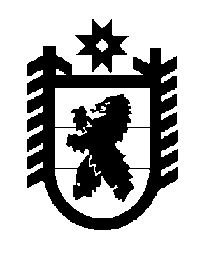 Российская Федерация Республика Карелия    ПРАВИТЕЛЬСТВО РЕСПУБЛИКИ КАРЕЛИЯПОСТАНОВЛЕНИЕ                                   от  26 ноября 2014 года № 351-Пг. Петрозаводск Об утверждении государственной программы Республики Карелия «Обеспечение доступным и комфортным жильем и жилищно-коммунальными услугами» на 2014-2020 годыВ целях реализации Стратегии социально-экономического развития Республики Карелия до 2020 года, утвержденной постановлением Законодательного Собрания Республики Карелия от 24 июня 2010 года 
№ 1755-IV ЗС, в  соответствии с перечнем государственных программ Республики Карелия, утвержденным распоряжением Правительства Республики Карелия  от 26 сентября 2012 года  № 574р-П, Правительство Республики Карелия п о с т а н о в л я е т:1. Утвердить прилагаемую государственную программу Республики Карелия «Обеспечение доступным и комфортным жильем и жилищно-коммунальными услугами» на 2014-2020 годы (далее – государственная программа).2. Рекомендовать органам местного самоуправления муници-пальных образований в Республике Карелия принять участие в реализации мероприятий государственной программы в пределах полномочий.           Глава Республики  Карелия                                                            А.П. ХудилайненУтверждена постановлением Правительства Республики Карелияот 26 ноября 2014 года № 351-ПГосударственная программа Республики Карелия «Обеспечение доступным и комфортным жильем и жилищно-коммунальными услугами» на 2014-2020 годыПаспорт 
государственной программы Республики Карелия «Обеспечение доступным и комфортным жильем и жилищно-коммунальными услугами»  на 2014-2020 годыI. Характеристика текущего состояния и проблем соответствующей сферы социально-экономического развития. Анализ социальных, финансово-экономических и прочих рисков реализации государственной программы Жилищный фонд Республики Карелия состоит из 27225 многоквартирных домов общей площадью 16421,4 тыс. кв. м.Плановый показатель по вводу жилья на 2013 год был установлен в количестве 215,0 тыс. кв. м общей площади жилья. В 2013 году на территории республики введено в эксплуатацию 218,574 тыс. кв. м общей площади жилья, что к аналогичному периоду 2012 года составляет 111,8 процента, в том числе индивидуальными застройщиками за свой счет и с помощью кредитов построено 64,498 тыс. кв. м общей площади жилья, что к аналогичному периоду прошлого года составляет 109,1 процента. Контрольный показатель Министерства регионального развития Российской Федерации по вводу жилья для Республики Карелия перевыполнен на  1,7 процента. Общая площадь жилья, введенная в действие   в 2013 году в среднем на одного жителя Республики Карелия, составляет 0,34 кв. м, для сравнения в 2012 году – 0,3 кв. м. По итогам 2013 года в Республике Карелия зафиксирован максимальный ввод жилья за последний 21 год.В 2013 году увеличилось количество общей площади жилья  на одного жителя республики. В среднем на одного жителя пришлось 26,3 кв. м, для сравнения в 2012 году – 25,86 кв. м. Также отмечен рост показателя количества жилых помещений (квартир) в расчете на 1000 человек населения республики (в 2013 году – 513,47 жилого помещения (квартиры) на 1000 человек, в 2012 году – 505,89). Стоимость 1 кв. м общей площади жилья на конец 2013 года на первичном рынке составила 48139 руб. (101,1 процента по отношению к 2012 году), на вторичном рынке – 51300 руб. (103,8 процента по отношению к 2012 году). В 2013 году в Российской Федерации введено в эксплуатацию 929,37 тыс. квартир общей площадью 70,48 млн кв. м, что составило 107,2 процента к соответствующему периоду предыдущего года.  Удельный вес Республики Карелия составил к уровню ввода жилья  по Российской Федерации  0,3 процента,  в Северо-Западном федеральном округе – 3,43  процента.Исходя из утвержденных контрольных показателей по вводу жилья по субъектам Российской Федерации на период 2011-2015 годов и индикативных показателей по вводу жилья по субъектам Российской Федерации на 2016-2020 годы, уровень Республики Карелия в общем объеме жилищного строительства составит: по Северо-Западному федеральному округу к 2015 году – 4,07 процента, к 2017 году – 4,73 процента, к 2020 году – 5,7 процента; в целом по Российской Федерации к 2015 году – 0,35 процента, к 2017 году – 0,39 процента, к 2020 году – 0,47 процента. Новые направления государственной жилищной политики нашли отражение в приоритетном национальном проекте «Доступное и комфортное жилье – гражданам России», реализация которого началась в 2006 году. Основными инструментами реализации приоритетного национального проекта на территории Республики Карелия стали долгосрочная целевая программа Республики Карелия «Жилище» на 2011-2015 годы, утвержденная постановлением Правительства Республики Карелия от 20 мая 2011 года № 127-П, и Региональная целевая программа стимулирования развития жилищного строительства в Республике Карелия на 2011-2015 годы, утвержденная распоряжением Правительства Республики Карелия от 8 июля 2011 года № 347р-П. С целью увеличения доли семей, имеющих возможность приобрести жилье, соответствующее стандартам обеспечения жилыми помещениями, с помощью собственных и заемных средств, планируется проведение программных мероприятий, реализуемых государственными институтами развития, в том числе Федеральным фондом содействия развитию жилищного строительства (далее – Фонд «РЖС»), открытым акционерным обществом «Агентство по ипотечному жилищному кредитованию» (далее  – ОАО «АИЖК») и государственной корпорацией – Фондом содействия реформированию жилищно-коммунального хозяйства (далее – Фонд ЖКХ).  Для обеспечения содействия развитию жилищного и иного строительства, развитию территорий, объектов инфраструктуры на основании Федерального закона от 24 июля 2008 года № 161-ФЗ 
«О содействии развитию жилищного строительства» был создан Фонд «РЖС».Привлечение инвестиций в жилищное строительство для удовлетворения растущего спроса со стороны жителей республики невозможно без вовлечения в оборот земельных участков, находящихся в городах Республики Карелия. Кроме того, развитие жилищного строительства требует вовлечения в оборот новых земель из зон, прилегающих к крупным населенным пунктам, таким как Петрозаводск, Костомукша, Кондопога, Сегежа и Сортавала.                                                                                                                                                                                                                                                                                                                                                                 Как правило, земельные участки, находящиеся в пригородной зоне, относятся к категории земель сельскохозяйственного назначения, которые находятся в федеральной собственности. Основным механизмом вовлечения в оборот дополнительных земельных участков является освоение с помощью Фонда «РЖС» неиспользуемых либо используемых не по назначению земельных участков, находящихся в федеральной собственности. На территории Республики Карелия такие земельные участки имеются.За время работы Фонда «РЖС» общая площадь земельных участков, осуществление полномочий Российской Федерации по управлению и распоряжению которыми передано органам государственной власти Республики Карелия, – . Общая площадь земельных участков, предполагаемых к предоставлению Фондом «РЖС» для целей жилищного строительства, в том числе комплексного освоения в целях жилищного строительства в Республике Карелия на период 2014-2020 годов, составит .Существенную роль в развитии ипотечного жилищного кредитования в Республике Карелия сыграл государственный институт развития – ОАО «АИЖК». Основными направлениями развития ипотечного жилищного кредитования в Республике Карелия за последние годы стали оказание государственной поддержки отдельным категориям граждан в виде компенсации процентной ставки по ипотечным жилищным кредитам (займам), а также реализация мероприятий, направленных на повышение доступности комфортного жилья экономического класса на первичном рынке, в том числе с использованием возможностей специальных программ и кредитных продуктов ОАО «АИЖК».Вместе с тем, несмотря на значительные усилия, предпринимаемые как на федеральном уровне, так и на уровне Правительства Республики Карелия, ипотечное жилищное кредитование для многих граждан остается малодоступным способом улучшения жилищных условий. Основными причинами тому являются высокая стоимость жилья, значительный размер первоначального взноса за приобретаемое жилое помещение, необходимого для получения ипотечного жилищного кредита (займа), а также невысокий размер ежемесячных доходов у значительной части населения, особенно у молодых или многодетных семей. Также стоит отметить, что в настоящее время большая часть жилья приобретается на вторичном рынке, что связано с высокой стоимостью жилья на первичном рынке.Республика Карелия направляет значительное количество средств на обеспечение жильем граждан, перед которыми в соответствии с законодательством есть обязательства Российской Федерации, или в рамках специальных федеральных программ, мероприятий, реализуемых на условиях софинансирования с региональными (местными) бюджетами или за счет средств субвенций федерального бюджета субъектам Российской Федерации. В настоящее время основным инструментом содействия в обеспечении жильем молодых семей является подпрограмма «Обеспечение жильем молодых семей» долгосрочной целевой программы Республики Карелия «Жилище» на 2011-2015 годы, утвержденной постановлением Правительства Республики Карелия от 20 мая 2011 года № 127-П. Таким образом, существующие механизмы реализации программы обеспечивают доступ к мерам государственной поддержки лишь небольшой части молодых семей, нуждающихся в улучшении жилищных условий.Реформирование жилищно-коммунального хозяйства в Республике Карелия прошло несколько важных этапов, в ходе которых были в целом выполнены задачи реформы оплаты жилья и коммунальных услуг, создания системы адресной социальной поддержки граждан, совершенствования системы управления многоквартирными домами, развития в жилищно-коммунальной сфере конкурентных рыночных отношений и привлечения частного сектора к управлению объектами коммунальной инфраструктуры и жилищного фонда.Принятие Федерального закона от 21 июля 2007 года № 185-ФЗ 
«О Фонде содействия реформированию жилищно-коммунального хозяйства» (далее – Закон о Фонде ЖКХ) позволило обеспечить продвижение реформы жилищно-коммунального хозяйства в республике и масштабное проведение капитального ремонта многоквартирных домов.Программы Фонда ЖКХ являются в настоящее время основным механизмом, обеспечивающим капитальный ремонт общего имущества жилищного фонда. В 2008-2012 годах с использованием средств Фонда ЖКХ проведен капитальный ремонт 649 многоквартирных домов общей площадью 1,304 млн кв. м, 56,327 тыс. человек улучшили условия проживания. Тем не менее конечные цели реформы – обеспечение нормативного качества жилищно-коммунальных услуг и нормативной надежности систем коммунальной инфраструктуры, повышение энергоэффективности систем коммунальной инфраструктуры и жилищного фонда, оптимизация затрат на производство коммунальных ресурсов и затрат по эксплуатации жилищного фонда – на сегодняшний день не достигнуты.Исходя из уровня благоустройства жилищного фонда, на 1 января 2014 года численность населения, проживающего в необорудованном водоснабжением жилье, оценивается в 144,9 тыс. человек, водоотведением (канализацией) – 188,3 тыс. человек, отоплением – 188,4 тыс. человек, горячим водоснабжением – 374,6 тыс. человек.На 1 января 2013 года в капитальном ремонте нуждалось 46,63 процента от общего количества многоквартирных домов. Особенно низок уровень благоустройства в малых городах и сельских поселениях, на долю которых приходится половина площадей многоквартирных домов. Фактически в настоящее время проведение комплексного капитального ремонта многоквартирных домов осуществляется в основном за счет средств Фонда ЖКХ и консолидированного бюджета Республики Карелия.Таким образом, анализ современного состояния в жилищно-коммунальной сфере показывает, что:реально преимуществами рынка жилья для улучшения жилищных условий пока могут воспользоваться лишь незначительная часть семей с наиболее высокими доходами; практически вне рамок государственной жилищной политики остались группы населения, доходы которых не позволяют им улучшать жилищные условия на рынке, особенно те из них, которые нуждаются в предоставлении социального жилья;рынок жилищного строительства отличается высокой степенью зависимости от административных органов, низким уровнем развития конкуренции, высокими административными барьерами, высокими рисками и низкой прозрачностью для инвестирования и кредитования и ориентирован на устаревшие технологии и проектные решения;коммунальный сектор, несмотря на все усилия по реформированию, пока так и не стал инвестиционно привлекательным сектором экономики для частного бизнеса; жилищный фонд, переданный в собственность граждан, так и не стал предметом ответственности собственников.В результате предпринятых в последние годы мер государственного регулирования ежегодные объемы ввода жилья будут расти, что позволит снизить уровень цен на жилье в реальном выражении. При этом изменится структура предложения жилья за счет увеличения доли жилья экономического класса, арендного жилья, а также жилья, вводимого жилищными и жилищно-строительными кооперативами. Получат дальнейшее развитие различные формы государственно-частного партнерства, в том числе при комплексном освоении территорий под жилую застройку. Вместе с тем сохранится высокая зависимость жилищной сферы от динамики макроэкономических показателей, которые будут оказывать существенное влияние на доходы населения, а также на процентную ставку и иные параметры ипотечного жилищного кредитования, определяющие уровень доступности жилья. Основным фактором, который будет сдерживать дальнейшие темпы роста ипотечного рынка, является дорожающее фондирование банковского сектора, что объясняется новым витком  нестабильности на мировых финансовых рынках. Все это определяет существенные риски реализации государственной программы Республики Карелия  «Обеспечение доступным и комфортным жильем и жилищно-коммунальными услугами» на 2014-2020 годы (далее – государственная программа).Ситуация в жилищно-коммунальном комплексе характеризуется ростом износа основных фондов, аварийности, высокими потерями ресурсов и низкой энергоэффективностью. В Республике Карелия в 14 муниципальных районах  не соответствуют санитарным нормам и правилам 53 источника питьевого централизованного водоснабжения (33,5 процента), в том числе в 11 муниципальных районах из-за отсутствия зон санитарной охраны – 43 (27,2 процента).В 10 муниципальных районах республики (Беломорском, Кемском, Кондопожском, Лахденпохском, Медвежьегорском, Прионежском, Пудожском, Суоярвском, Сортавальском, Сегежском) показатели качества питьевой воды стабильно ниже среднереспубликанских. Всего в республике не соответствовало гигиеническим нормативам по санитарно-химическим показателям 53,48 процента проб питьевой воды из разводящей сети, по микробиологическим показателям – 9,91 процента.Процент изношенности водопроводных труб во всех поселениях составляет более 70, что подтверждается данными лабораторных исследований питьевой воды водопроводов и разводящей сети. При анализе данных лабораторных исследований можно сделать вывод, что присутствует вторичное загрязнение питьевой воды.По-прежнему, несмотря на проводимые мероприятия, в республике остаются проблемы с обеспечением населения доброкачественной питьевой водой из нецентрализованных источников водоснабжения, основными причинами которых являются: несоответствие требованиям гигиенических нормативов источников водоснабжения; отсутствие производственного лабораторного контроля за показателями качества питьевой воды, сточной воды, воды водных объектов в местах водопользования; невыполнение требований к содержанию и эксплуатации водозаборных сооружений нецентрализованного водоснабжения, установленных санитарными правилами и нормами.Вопросы жилищно-коммунального обслуживания занимают первые места в перечне проблем граждан в республике. Без принятия срочных мер на государственном уровне правового и институционального характера переломить эти тенденции, обеспечить решение задачи повышения качества жилищно-коммунальных услуг для населения при обеспечении доступности тарифов на эти услуги представляется невозможным.  Согласно данным статистики за 2012 год,  общий  удельный вес сетей, нуждающихся в замене, по Республике Карелия  составляет 31,5 процента  при общероссийском показателе  42,4 процента. По регионам Северо-Запада этот показатель составляет 41,5 процента. Анализ данных статистического наблюдения показывает, что  в целом доля потребителей  в жилых домах, обеспеченных доступом к коммунальной инфраструктуре,  в Республике Карелия  на 4 процентных пункта ниже, чем в среднем по  Северо-Западному федеральному округу.В связи с этим органы государственной власти Республики Карелия и органы местного самоуправления муниципальных районов и городских округов в Республике Карелия должны сосредоточить усилия на решении двух главных задач. Первая задача заключается в проведении в значительных объемах капитального ремонта многоквартирных домов с использованием средств собственников жилья, кредитных продуктов банков и различных механизмов государственной поддержки инициативных собственников жилья в энергоэффективной модернизации многоквартирных домов. Решение этой задачи позволит создать более комфортную среду обитания граждан, снизить расходы на оплату энергоресурсов за счет повышения энергоэффективности жилых зданий. Вторая задача связана с техническим обновлением коммунальной инфраструктуры. Развитие и модернизация коммунального комплекса нуждается в государственной поддержке в рамках федеральных и региональных инвестиционных и иных  программ. Обеспечение предоставления коммунальных услуг нормативного качества и формирование комфортных условий проживания для населения Республики Карелия, предотвращение аварийных и чрезвычайных ситуаций в коммунальном комплексе являются важнейшими задачами органов исполнительной власти Республики Карелия  и администраций муниципальных образований в Республике Карелия. К рискам реализации государственной программы, которыми могут управлять ответственный исполнитель и соисполнители государственной программы, уменьшая вероятность их возникновения, следует отнести следующие.1. Институционально-правовой риск, связанный с  отсутствием законодательного регулирования или недостаточно быстрым формированием институтов, предусмотренных государственной программой (например, развитие коммунальной инфраструктуры в рамках проектов государственно-частного партнерства, финансирование капитального ремонта многоквартирных домов, коммерческий и некоммерческий наем жилья, жилищно-строительная кооперация и другие), что может привести к невыполнению государственной программы в полном объеме.  Данный риск можно оценить как высокий, поскольку формирование новых институтов в рамках государственной программы не только в большинстве случаев требует законодательного регулирования, но, как показывает предыдущий опыт, также может потребовать значительных сроков практического внедрения.  2. Операционные риски, связанные с ошибками управления реализацией государственной программы, в том числе отдельных ее исполнителей,  неготовностью организационной инфраструктуры к решению задач, поставленных государственной программой, что может привести к нецелевому и/или неэффективному использованию бюджетных средств, невыполнению ряда мероприятий государственной программы или задержке в их выполнении. Данный риск может быть качественно оценен как умеренный, поскольку опыт реализации, например, федеральной целевой программы «Жилище» на 2002-2010 годы показывает возможность успешного управления данным риском.В рамках данной группы рисков можно выделить два основных.Риск исполнителей/соисполнителей, который связан с  возникновением проблем в реализации государственной программы в результате недостаточной квалификации и (или) недобросовестности ответственных исполнителей, что может привести к  нецелевому и/или неэффективному использованию бюджетных средств, невыполнению ряда мероприятий государственной программы.   Организационный риск, который связан с несоответствием организационной инфраструктуры реализации государственной программы ее задачам, задержкой формирования соответствующих организационных систем  к сроку начала реализации мероприятий государственной программы. 3. Риск финансового обеспечения, который связан с финансированием государственной программы в неполном объеме как за счет бюджетных, так и внебюджетных источников. Данный риск возникает по причине значительной продолжительности государственной программы, а также высокой зависимости ее успешной реализации от привлечения внебюджетных источников. Однако, учитывая формируемую практику программного бюджетирования в части обеспечения реализации государственной программы за счет средств бюджетов, а также предусмотренные государственной программой меры по созданию условий для привлечения средств внебюджетных источников, риск сбоев в реализации государственной программы по причине недофинансирования можно считать умеренным. Реализации государственной программы также угрожают следующие  риски, которые связаны с изменениями внешней среды и которыми невозможно управлять в рамках реализации государственной программы.1. Риск ухудшения состояния экономики, что может привести к  снижению бюджетных доходов, ухудшению динамики основных макроэкономических показателей, в том числе повышению инфляции, снижению темпов экономического роста и доходов населения. Учитывая достаточно высокую зависимость экономики России от мировых цен на углеводородные ресурсы, а также опыт последнего финансово-экономического кризиса, который оказал существенное негативное влияние на динамику основных показателей жилищного строительства, ипотечного жилищного кредитования,  такой риск для реализации государственной программы может быть качественно оценен как высокий.2. Риск возникновения обстоятельств непреодолимой силы, в том числе природных и техногенных катастроф и катаклизмов, что может привести к существенному снижению состояния жилищного фонда и коммунальной инфраструктуры в отдельных регионах или муниципалитетах, а также потребовать концентрации средств республиканского бюджета на преодоление последствий таких катастроф. На качественном уровне такой риск для государственной программы можно оценить как умеренный.II. Приоритеты и цели государственной политики в соответствующей сфере социально-экономического развития. Основные цели и задачи государственной программы. Прогноз развития соответствующей сферы социально-экономического развития и планируемые макроэкономические показатели по итогам реализации государственной программы1. Приоритеты и цели государственной политикив соответствующей сфере социально-экономического развития Приоритеты  и   цели  государственной политики в жилищно-коммунальной сфере  определены  в  соответствии  с  Указом  Президента  Российской  Федерации  от  7  мая 2012 года № 600  «О  мерах  по  обеспечению  граждан  Российской  Федерации  доступным  и   комфортным  жильем  и  повышению  качества  жилищно-коммунальных  услуг»,  а  также  Концепцией  долгосрочного  социально-экономического  развития  Российской  Федерации  на  период  до  2020  года,  утвержденной  распоряжением  Правительства  Российской Федерации  от  17  ноября  2008  года  № 1662-р,   Концепцией  социально-экономического  развития  Республики  Карелия  на  период  до  2017 года,  одобренной  распоряжением Правительства  Республики  Карелия  от  30 октября 2012 года № 658р-П, и Стратегией социально-экономического развития Республики Карелия до 2020 года, утвержденной постановлением Законодательного Собрания  Республики   Карелия от 24 июня 2010 года № 1755-IV ЗС.Государственная программа  базируется на положениях государственной программы Российской Федерации «Обеспечение доступным и комфортным жильем и коммунальными услугами граждан Российской Федерации», утвержденной постановлением Правительства Российской Федерации от 15 апреля 2014 года № 323.Стратегическая цель государственной политики в жилищной и жилищно-коммунальной сферах на период до 2020 года – обеспечение доступности жилья для всех категорий граждан, а также соответствия объема комфортного жилищного фонда потребностям населения.На достижение указанной стратегической цели направлены следующие три приоритета государственной политики в жилищной и жилищно-коммунальной сферах. Первым приоритетом государственной политики Республики Карелия является создание условий для роста предложений на рынке жилья, соответствующих потребностям различных групп населения. В соответствии с Указом Президента Российской Федерации от 7 мая 2012 года № 600 «О мерах по обеспечению граждан Российской Федерации доступным и комфортным жильем и повышению качества жилищно-коммунальных услуг» будут реализованы меры, направленные на снижение стоимости одного квадратного метра жилья на 17 процентов путем увеличения объема ввода в эксплуатацию жилья экономического класса (планируемый ввод жилья к 2015 году – 105 тыс. кв. м), организацию бесплатного предоставления земельных участков под строительство жилья экономического класса при условии ограничения продажной цены на такое жилье, предупреждение и пресечение монополистической деятельности и недобросовестной конкуренции хозяйствующих субъектов в сферах жилищного строительства и производства строительных материалов. В рамках данного приоритета будут реализованы общие меры по стимулированию строительства жилья экономического класса, развитию некоммерческих форм жилищного строительства, в том числе жилищно-строительными кооперативами. Государственная политика в сфере поддержки массового жилищного строительства будет реализовываться путем повышения эффективности мер градорегулирования и обеспечения жилищного строительства земельными участками,  развития механизмов кредитования жилищного строительства, строительства инженерной и социальной инфраструктуры, развития промышленной базы стройиндустрии и рынка строительных материалов, изделий и конструкций, реализации мер технической политики и политики в сфере обеспечения безопасности строительства жилых зданий.В связи с наращиванием объемов жилищного строительства потребность в земельных участках для выполнения установленных планов по вводу жилья (2015 год – 316 тыс. кв. м, 2018 год – 509 тыс. кв. м) ежегодно увеличивается. Вопрос активизации жилищного строительства тесно связан с вовлечением в оборот земельных участков. Предусматривается совершенствование законодательного регулирования в целях создания механизмов стимулирования органов государственной власти и органов местного самоуправления к вовлечению в хозяйственный оборот государственных и муниципальных земель в целях строительства, в том числе жилищного, а также распространение лучших практик в этой сфере, в том числе опыта, накопленного Фондом «РЖС».Государственная политика в сфере развития промышленной базы стройиндустрии и рынка строительных материалов, изделий и конструкций в Республике Карелия направлена на создание производств современных высококачественных конкурентоспособных ресурсосберегающих и энергосберегающих строительных материалов, изделий и конструкций с учетом потребностей и имеющейся региональной сырьевой базы для обеспечения жилищного, социально-культурного, промышленного строительства, объектов инженерной и транспортной инфраструктуры, а также модернизации жилищного фонда на период до 2020 года, повышение доли предприятий, осуществляющих внедрение новых технологий производства строительных материалов. В целях удовлетворения потребности граждан, желающих улучшить свои жилищные условия, но не имеющих возможности приобрести собственное жилье, будут предприняты меры по  созданию фонда арендного жилья для граждан, имеющих невысокий уровень дохода, а именно:проведение оценки эффективности создания фонда арендного жилья («доходные дома») как отдельного бизнеса;определение условий его формирования и использования;разработка механизмов строительства жилья для предоставления в наем гражданам отдельных категорий, нуждающихся в жилье.При участии частного бизнеса в сфере развития данного сегмента рынка недвижимости в последующие годы будет разрабатываться механизм строительства жилья для предоставления в наем гражданам отдельных категорий, нуждающихся в жилье.Правительством Республики Карелия будет проводиться работа по привлечению инвестиционных средств в объекты жилищного строительства с обеспечением возвратности через механизмы предоставления жилья в аренду, в том числе для нужд Республики Карелия на решение проблемы социального найма и аренды под маневренный фонд.В рамках развития арендного жилищного фонда некоммерческого использования будут созданы условия для строительства жилья в государственном и муниципальном жилищном фонде, фонде специализированных некоммерческих организаций для предоставления по договору некоммерческого найма гражданам, которым не доступны приобретение жилья в собственность и наем частного жилья. Условия предоставления жилья в некоммерческий наем должны обеспечивать покрытие затрат собственника на строительство и содержание такого жилья без извлечения прибыли из такой деятельности. Предполагается, что на начальной стадии основными учредителями указанных специализированных некоммерческих организаций будут органы государственной власти Республики Карелия и органы местного самоуправления муниципальных районов и городских округов в Республике Карелия. Предполагается привлечение средств с использованием предлагаемого ОАО «АИЖК» ипотечного продукта «Арендное жилье». Вторым приоритетом государственной политики является создание условий для повышения доступности жилья для всех категорий граждан.Государственная поддержка граждан в части обеспечения жильем в Республике Карелия будет осуществляться в рамках подпрограмм, входящих в состав долгосрочной целевой программы «Жилище» на 2011-2015 годы, утвержденной постановлением Правительства Республики Карелия от 20 мая 2011 года № 127-П.В государственной программе предусматриваются следующие  мероприятия: обеспечение жильем отдельных категорий граждан, установленных федеральным законодательством, на 2011-2015 годы;  обеспечение жильем молодых семей, молодых учителей; развитие ипотечного жилищного кредитования.Кроме того, планируется завершить к 2018 году проведение мероприятий по расселению аварийного жилищного фонда, не включенного в программы по переселению граждан из аварийного жилищного фонда с привлечением средств финансовой поддержки Фонда ЖКХ.Государственная политика по развитию рынка жилья будет направлена на обеспечение следующих мероприятий.1. Продолжение оказания мер государственной поддержки отдельным категориям граждан для улучшения жилищных условий с использованием возможностей ипотечного жилищного кредитования.2. Развитие деятельности государственного унитарного предприятия Республики Карелия «Фонд государственного имущества Республики Карелия».3. Развитие сотрудничества с ОАО «АИЖК», предполагающее участие Республики Карелия в программе стимулирования строительства жилья экономического класса.Будет осуществляться дальнейшее внедрение организационных и финансовых механизмов по адаптации новых ипотечных продуктов кредитования населения, осуществляемого в соответствии с заключенным соглашением с ОАО «АИЖК», к жилищному строительству, проведение мониторинга спроса структуры технических характеристик жилья, создание информационной системы предложений на первичном рынке жилья, содействие реализации проектов по выполнению программных мероприятий, проведение информационно-разъяснительной работы среди населения, освещение целей, задач и итогов реализации государственной программы в региональных средствах массовой информации.Третьим приоритетом государственной политики является обеспечение соответствия объема комфортного жилищного фонда потребностям населения и формирование комфортной среды. В рамках данного приоритета будут реализованы меры по обеспечению комфортных условий проживания и предоставлению жилищно-коммунальных услуг по доступным ценам для собственников и нанимателей жилых помещений в многоквартирных домах, в том числе меры по:обеспечению проведения капитального ремонта многоквартирных домов, в том числе для увеличения уровня их благоустройства (обеспеченности коммунальными услугами), существенного повышения их энергетической эффективности, за счет создания региональных систем капитального ремонта, а также путем внедрения устойчивых механизмов и инструментов финансовой поддержки проведения капитального ремонта;улучшению качества управления и содержания общего имущества многоквартирных домов путем поддержки объединений собственников жилья и развития конкуренции в сфере управления жилой недвижимостью;развитию конкуренции в сфере предоставления услуг по управлению многоквартирными домами;модернизации объектов теплоснабжения, водоснабжения и водоотведения для улучшения качества услуг по теплоснабжению, водоснабжению и водоотведению;совершенствованию системы государственного учета жилищного фонда, контроля и надзора за техническим состоянием жилых зданий.С целью развития институтов для выработки общей позиции собственников по заказу жилищно-коммунальных услуг будет стимулироваться создание товариществ собственников жилья путем снижения административных барьеров, информационно-разъяснительной работы, популяризации лучших практик.В законодательстве Республики Карелия формируются необходимые правовые основы для создания эффективных и устойчивых механизмов финансирования капитального ремонта многоквартирных домов за счет организационного обеспечения процесса планирования проведения капитального ремонта многоквартирных домов и вовлечения в его финансирование средств собственников помещений в многоквартирных домах, а также конкретизирована обязанность собственников помещений в многоквартирном доме оплачивать расходы на капитальный ремонт общего имущества.В случае непринятия собственниками помещений в многоквартирном доме решения о способе формирования фонда капитального ремонта многоквартирного дома аккумулирование этих средств осуществляется у регионального оператора.Также  в планируемый период действия государственной программы за счет средств Фонда ЖКХ будут осуществляться мероприятия:по содействию проведению капитального ремонта многоквартирных домов;по поддержке частных инвестиций в виде субсидий бюджету Республики Карелия на софинансирование мероприятий региональных программ модернизации систем коммунальной инфраструктуры. С целью повышения эффективности использования средств бюджета Республики Карелия и бюджетов муниципальных образований, направляемых на развитие коммунальной инфраструктуры, создания в республике благоприятных условий для привлечения инвестиций будет осуществляться работа по получению средств из федерального бюджета на модернизацию систем водоснабжения и водоотведения.Будет оказана методическая поддержка органам местного самоуправления и организациям, оказывающим услуги водоснабжения и водоотведения, в целях координации инвестиционных программ естественных монополий.В целях обеспечения населения питьевой водой, соответствующей требованиям безопасности и безвредности, установленным санитарно-эпидемиологическими правилами, особое внимание будет уделено модернизации систем водоснабжения, водоотведения и очистки сточных вод.2. Основные цели и задачи государственной программыЦелями государственной программы являются: 1) повышение доступности жилья и качества жилищного обеспечения для населения;2) повышение качества и надежности предоставления жилищно-коммунальных услуг населению. Цели государственной программы соответствуют:приоритетам государственной жилищной политики, определенным Концепцией социально-экономического развития Республики Карелия на период до 2017 года, утвержденной распоряжением Правительства Республики Карелия от 30 октября 2012 года № 658р-П, Стратегией социально-экономического развития Республики Карелия до 2020 года, утвержденной постановлением Законодательного Собрания  Республики   Карелия от 24 июня 2010 года № 1755-IV ЗС, а также целевым ориентирам, определенным Указом Президента Российской Федерации от 7 мая 2012 года № 600 «О мерах по обеспечению граждан Российской Федерации доступным комфортным жильем и повышению качества жилищно-коммунальных услуг»;стратегической цели государственной жилищной политики – обеспечение доступности жилья для всех категорий граждан, а также соответствия объема комфортного жилищного фонда потребностям населения.Под понятием «комфортное жилье» предполагается обеспечение строительных площадок новой коммунальной инфраструктурой и модернизация имеющихся коммунальных объектов, а также создание условий для приведения жилищного фонда и коммунальной инфраструктуры в соответствие со стандартами качества, обеспечивающими комфортные условия проживания.Для достижения целей государственной программы необходимо решение следующих задач:1) обеспечение доступности жилья для граждан в Республике Карелия и развитие жилищного строительства;2) создание условий для увеличения объемов жилищного строительства и повышения средней обеспеченности жильем на одного проживающего в Республике Карелия;3) обеспечение населения Республики Карелия питьевой водой, соответствующей требованиям санитарного законодательства; рациональное использование водных объектов; охрана окружающей среды и обеспечение очистки сточных вод до нормативных требований экологической безопасности;4) улучшение качества жилищного фонда, повышение комфортности условий проживания;5) повышение эффективности объектов коммунальной инфраструктуры и обеспечение надежного и качественного предоставления жилищно-коммунальных услуг потребителям. 3. Прогноз развития соответствующей сферы социально-экономического развития  и планируемые макроэкономические показатели по итогам реализации государственной программыВ  соответствии с Концепцией социально-экономического развития Республики Карелия на период до 2017 года, утвержденной распоряжением Правительства Республики Карелия от 30 октября 
2012 года № 658р-П, и Стратегией социально-экономического развития Республики Карелия до 2020 года, утвержденной постановлением Законодательного Собрания  Республики   Карелия от 24 июня 2010 года № 1755-IV ЗС, улучшение качества жизни и развитие личности  и является главной целью Правительства Республики Карелия в сфере социальной политики. В среднесрочной перспективе комплекс намеченных мероприятий будет направлен на создание условий для того, чтобы каждый человек мог реализовать в республике свой трудовой, научный, духовный и интеллектуальный потенциал, а территория Карелии стала местом комфортного и безопасного проживания и деятельности человека и его семьи. Для достижения заявленной цели социальная политика Правительства Республики Карелия будет направлена на создание условий для стабильного роста доходов населения и повышения доступности жилья как неотъемлемых элементов качества жизни.Правительство Республики Карелия намерено проводить взвешенную политику по улучшению жилищных условий и обеспечению жильем семей посредством предоставления социальных выплат на строительство (приобретение) жилья за счет средств федерального бюджета и бюджета Республики Карелия, развития объектов социальной и инженерной инфраструктур.Тенденции развития жилищной и жилищно-коммунальной сфер, планируемые макроэкономические показатели и показатели развития сферы по итогам реализации государственной программы приведены в таблице 1.Таблица 1Тенденции развития жилищной и жилищно-коммунальной сфер, планируемые макроэкономические показатели и показатели развития сферы по итогам реализации государственной программыIII. Прогноз конечных результатов государственной программы Реализация государственной программы должна обеспечить население республики доступным и качественным жильем и привести к созданию комфортной  среды проживания и жизнедеятельности человека.В результате реализации государственной программы к 2020 году должен сложиться качественно новый уровень состояния жилищной сферы, характеризуемый достижением следующих конечных результатов: удельный вес введенной общей площади жилых домов по отношению к общей площади жилищного фонда к 2020 году составит 3,5 процента; количество граждан, улучшивших жилищные условия в результате капитального ремонта многоквартирных домов, к 2020 году составит 25,0 тыс. человек.Кроме того, по итогам реализации государственной программы ожидается достижение следующих конечных результатов в качественном выражении:         создание безопасной и комфортной среды проживания и жизнедеятельности человека;         создание для граждан Республики Карелия возможности улучшения жилищных условий не реже одного раза в 15 лет;        оказание государственной поддержки населению в улучшении  жилищных условий;        обеспечение бесперебойного снабжения населения качественной питьевой водой;        повышение удовлетворенности населения Республики Карелия уровнем жилищно-коммунального обслуживания;        улучшение уровня обеспечения населения Республики Карелия услугами водоснабжения и водоотведения. На основе долгосрочных прогнозов социально-экономического развития разработаны сценарии развития республики в контексте реализации Стратегии социально-экономического развития Республики Карелия до 2020 года, утвержденной постановлением Законодательного Собрания Республики Карелия от 24 июня 2010 года № 1755-IV ЗС: инерционный, инвестиционный, инновационный и оптимальный (инвестиционно-инновационный).Рынок жилья в период до 2020 года может развиваться по двум сценариям: инерционному и инвестиционному. Каждый из них предполагает разную степень активности Правительства Республики Карелия по стимулированию спроса и регулированию предложения, а также различные приоритеты при оказании поддержки отдельным категориям граждан.Инерционный сценарий имеет следующие особенности: 1) низкую активность государственного влияния на спрос и предложение на рынке жилья;2) государственное стимулирование приобретения жилья в собственность отдельными категориями граждан путем предоставления субсидий;3) сохранение используемых в настоящее время форм и методов государственного стимулирования строительства жилья, предусмотрен-ных федеральной целевой программой «Жилище» на 2011-2015 годы, утвержденной постановлением Правительства Российской Федерации от 17 декабря 2010 года № 1050, долгосрочной целевой программой Республики Карелия «Жилище» на 2011-2015 годы, утвержденной постановлением Правительства Республики Карелия от 20 мая 2011 года № 127-П, а также Региональной целевой программой стимулирования развития жилищного строительства в Республике Карелия на 2011-2015 годы, утвержденной распоряжением Правительства Республики Карелия от 8 июля 2011 года № 347р-П;4) сохранение существующих тенденций развития жилищно-коммунального хозяйства (далее – ЖКХ), преобладание пассивной модели поведения бизнеса, при которой  сохраняются (слабо изменяются)  современные технические  характеристики отрасли.  Реализация этого сценария предполагает:вложение денежных средств в строительство жилья, а также жилья, приобретаемого в инвестиционных целях, будет осуществляться преимущественно высокодоходными группами населения. В результате должно произойти насыщение спроса и существенное снижение темпов строительства при дальнейшем росте цен;государственная поддержка отдельных категорий граждан будет в значительной мере поглощаться опережающим ростом цен на жилье. В результате доступность жилья будет снижаться;останется неразвитым и нелегализованным рынок арендного жилья. Это не только ограничит доступность жилья для экономически активных категорий граждан, но и существенно ограничит мобильность трудовых ресурсов;сохранится высокая изношенность систем ЖКХ и увеличение расходов на  их содержание, низкие темпы снижения потерь, повышение аварийности.Инвестиционный сценарий предполагает:государственное стимулирование развития отдельных сегментов рынка жилья. Оно должно обеспечивать повышение как рыночной, так и социальной доступности жилья для всех категорий граждан независимо от их доходов;государственное стимулирование приобретения жилья в собственность среднедоходными категориями граждан, сочетаемое со стимулированием найма жилья низкодоходными категориями граждан и социального найма – малоимущими группами населения;государственное стимулирование роста предложения на рынке жилья за счет расширения государственной поддержки развития строительного комплекса. Основными преимуществами этого сценария являются устойчивость финансовых потоков, обеспечивающая рост объемов строительства, и увеличение числа граждан, способных приобретать и арендовать жилье на рынке.Указанные преимущества определяют выбор инвестиционного сценария в качестве приоритета государственной политики на рынке жилья.Одной из ключевых причин сегодняшнего дисбаланса спроса и предложения является недостаточность объемов вновь строящегося жилья. Для роста предложения государственная политика должна быть направлена на массовое строительство жилья для разных сегментов рынка.Государственная политика на рынке жилья должна быть ориентирована на достижение показателей прогноза интенсивного роста объемов строительства.При этом темпы жилищного строительства в территориальном разрезе республики будут неравномерны. Наиболее высокие темпы ожидаются на территориях с относительно высокой плотностью населения, а также в районах с наиболее высоким миграционным приростом населения.При прогнозировании потребности в новом жилищном строительстве в территориальном разрезе учитываются следующие параметры:движение семей (в том числе создание новых семей);прогноз численности населения по муниципальным районам и городским округам;прогноз создания новых рабочих мест.Результаты этого прогноза будут использоваться при формулировании индикаторов состояния жилищной сферы на республиканском уровне.Результаты  по достижению целей и задач государственной программы в случае  инвестиционного и  инерционного  вариантов ее реализации приведены  в таблице 2.Таблица 2Результаты  по достижению целей и задач государственной программы в случае  инвестиционного и  инерционного  вариантов ее реализации Таким образом, в результате реализации мероприятий государст-венной программы к 2020 году будет сформирован эффективный рынок жилья, который в сочетании с эффективными и адекватными мерами государственной поддержки отдельных категорий граждан обеспечит комфортную среду проживания и жизнедеятельности для всех жителей Республики Карелия и позволит среднестатистической семье, прожи-вающей на территории Республики Карелия, увеличить возможность улучшения жилищных условий не реже одного раза в 3 года.В городских и сельских поселениях будет сформирована комфортная  среда проживания, отвечающая современным требованиям состояния окружающей среды, экологическим стандартам, в том числе необходимости обеспечения полноценной жизнедеятельности для маломобильных групп населения, пенсионеров и инвалидов, благоустройства мест пребывания детей с родителями, повышения безопасности граждан и снижения вандализма, формирования условий для реализации культурной и досуговой деятельности граждан.Строительство жилья будет проводиться в основном частными коммерческими застройщиками, действующими в условиях свободной конкуренции, в том числе с привлечением частных подрядных строительных организаций. Развитие систем водоснабжения и водоотведения муниципальных образований будет осуществляться на основе программ модернизации, учитывающих документы территориального планирования, среднесрочные прогнозы жилищного и иного строительства, а также инвестиционных программ организаций коммунального комплекса.IV. Сроки и контрольные этапы реализации государственной программыГосударственная программа будет реализовываться в период 2014-2020 годов. Значительная часть мероприятий государственной программы реализуется в рамках долгосрочной целевой программы «Жилище» на 2011-2015 годы, утвержденной постановлением Правительства Республики Карелия от 20 мая 2011 года № 127-П, а также долгосрочной целевой программы «Обеспечение населения Республики Карелия питьевой водой» на 2011-2017 годы, утвержденной постановлением Правительства Республики Карелия от 14 июня 2011 года № 138-П (паспорта указанных долгосрочных целевых программ приведены в приложениях 1, 2 к государственной программе). Кроме того, Указом Президента Российской Федерации от 7 мая 2012 года № 600 «О мерах по обеспечению граждан Российской Федерации доступным комфортным жильем и повышению качества жилищно-коммунальных услуг» предусмотрены целевые ориентиры, которые должны быть достигнуты до 2018 года.Государственная программа носит постоянный характер.В силу постоянного характера решаемых в рамках государственной программы задач выделение отдельных этапов ее реализации не предусматривается.Сведения о показателях (индикаторах) государственной программы приведены в приложении 3 к государственной программе.Сведения о показателях (индикаторах) государственной программы в разрезе муниципальных образований приведены в приложении 4 к государственной программе.V. Перечень и краткое описание подпрограммВ состав государственной программы входят:1) подпрограмма 1 «Создание условий для обеспечения доступным и комфортным жильем граждан в Республике Карелия»;2) подпрограмма 2 «Долгосрочная целевая программа «Жилище» на 2011-2015 годы»;3) подпрограмма 3 «Долгосрочная целевая программа «Обеспечение населения Республики Карелия питьевой водой» на 2011-2017 годы»;4) подпрограмма 4 «Создание условий для обеспечения качествен-ными жилищно-коммунальными слугами граждан в Республике  Карелия».Подпрограмма 1 «Создание условий для обеспечения доступным и комфортным жильем граждан в Республике Карелия»Целью подпрограммы 1  является обеспечение доступности жилья для граждан в Республике Карелия и развитие жилищного строительства.Задачами подпрограммы 1 являются:1) снижение стоимости одного квадратного метра жилья путем увеличения объемов жилищного строительства, в первую очередь жилья экономического класса;  2) совершенствование условий приобретения жилья на рынке, в том числе с помощью повышения доступности ипотечных жилищных кредитов для населения;3) развитие рынка арендного сектора жилья;4) расселение аварийного жилищного фонда.Сроки реализации подпрограммы 1 – 2014-2020 годы, этапы не выделяются.Общий объем ассигнований на реализацию подпрограммы 1 составляет 30158185,88 тыс. руб.Ожидаемые результаты реализации подпрограммы: В количественном выражении:1) уменьшение количества лет, необходимых семье, состоящей из               3 человек, для приобретения стандартной квартиры общей площадью                54 кв. м с учетом среднего годового совокупного дохода семьи (коэффициент доступности), с 3,56 года в 2013 году до 2,14 года; 2) увеличение годового объема ввода жилья, соответствующего стандартам экономического класса, с 20,1 тыс. кв. м в 2013 году до 49,5 тыс. кв. м;3) общая площадь земельных участков Фонда «РЖС», предоставленных для жилищного строительства и комплексного освоения в целях жилищного строительства, составит 16,83 га;4) объем жилья, введенного в эксплуатацию на земельных участках, предоставленных Фондом «РЖС» в соответствии с Федеральным законом от 24 июля 2008 года № 161-ФЗ «О содействии развитию жилищного строительства», при реализации проектов жилищного строительства, составит 62 тыс. кв. м;5) снижение средней стоимости одного квадратного метра жилья на первичном рынке с учетом индекса-дефлятора на соответствующий год по виду  экономической деятельности «Строительство» с 3,6 процента             (к уровню 2012 года) в 2013 году до 20 процентов (к уровню 2012 года);6) количество разработанных проектов малоэтажных жилых домов с применением энергоэффективных и экологически чистых технологий и материалов составит 6 единиц;7) количество созданных (модернизированных) высоко-производи-тельных мест составит 1400 единиц;8) увеличение среднесписочной численности работников организа-ций по виду экономической деятельности «Строительство» с 8038 человек в 2013 году до 9150 человек;9) общая площадь земельных участков Фонда «РЖС», предоставленных для размещения объектов, предназначенных для производства строительных материалов, изделий, конструкций для целей жилищного строительства, создания промышленных парков, технопарков, бизнес-инкубаторов, иного строительства, составит 24,54 га;10) количество семей, обеспеченных жильем с помощью ипотечных жилищных кредитов, получивших государственную поддержку, составит 1650 семей;11) количество молодых учителей общеобразовательных организа-ций в Республике Карелия, получивших субсидию на первоначальный взнос по ипотечному жилищному кредиту (займу), составит 150 человек;12) количество молодых семей, улучшивших жилищные условия, в том числе с использованием ипотечных кредитов (займов), составит 505 семей;13) количество граждан, относящихся к категориям, установленным федеральным законодательством, улучшивших жилищные условия, составит 360 граждан;14) доля ввода жилья, соответствующего стандартам экономического класса, составит 7,2 процента;15) увеличение доли обеспеченных доступным и комфортным жильем семей от семей, желающих улучшить свои жилищные условия, с 3,8 процента в 2013 году до 20 процентов;16) увеличение количества предоставленных ипотечных жилищных кредитов (займов) с 3000 единиц в 2013 году до 4400 единиц;17) увеличение доли семей, имеющих возможность приобрести жилье, соответствующее стандартам обеспечения жилыми помещениями, с помощью собственных и заемных средств, с 18,5 процента в 2013 году до 32,5 процента;18) превышение среднего уровня процентной ставки по ипотечному жилищному кредиту (в рублях) над индексом потребительских цен составит не более 2,2 процентного пункта;19) доля ввода жилья в арендных многоквартирных домах от общей площади ввода жилья в многоквартирных домах составит 0,8 процента;20) общая площадь расселенных многоквартирных домов, признан-ных в установленном порядке аварийными, составит 194,3 тыс. кв. м;21) численность граждан, переселенных из аварийного жилищного фонда, составит 9811 человек.В качественном выражении:создание безопасной и комфортной среды проживания и жизнедеятельности человека;создание рынка арендного жилищного фонда и развитие некоммерческого жилищного фонда для граждан, имеющих невысокий уровень дохода;расселение аварийного жилищного фонда;достижение уровня соответствия жилищного фонда современным условиям энергоэффективности, экологическим требованиям, а также потребностям отдельных групп граждан;обеспечение государственной поддержки населения в улучшении жилищных условий.Подпрограмма 2 «Долгосрочная целевая программа «Жилище» 
на 2011-2015 годы»Целью долгосрочной целевой программы «Жилище» на 2011-2015 годы является создание условий для увеличения объемов жилищного строительства и повышения средней обеспеченности жильем на одного проживающего в Республике Карелия.Задачами долгосрочной программы являются:1) государственная поддержка населения в улучшении жилищных условий;2) создание условий для развития массового строительства жилья экономкласса.Сроки реализации долгосрочной программы – 2011-2015 годы.Общий объем ассигнований на реализацию долгосрочной целевой программы составляет 271433,3 тыс. рублей.Ожидаемые конечные результаты реализации долгосрочной целевой программы:увеличение годового объема ввода жилья с 142,4 тыс. кв. м общей площади жилья до 350,0 тыс. кв. м;улучшение жилищных условий граждан (рост жилищной обеспеченности с 24,19 кв. м на человека до 26,06 кв. м на человека);повышение доступности приобретения жилья, при которой средняя стоимость стандартной квартиры общей площадью 54 кв. м будет равна среднему годовому совокупному денежному доходу семьи из 3 человек за 3,04 года (в 2010 году – 4,37 года);увеличение доли семей, которым будет доступно приобретение жилья, соответствующего стандартам обеспечения жилыми помеще-ниями, с помощью собственных и заемных средств, с 12,4 до 22,5 процента.Далее, на период 2016-2020 годов реализацию мер по государственной поддержке населения Республики Карелия в улучшении жилищных условий и выполнению государственных обязательств по обеспечению жильем категорий граждан, установленных федеральным и региональным законодательством, планируется осуществлять в рамках основного мероприятия 1.4 «Оказание мер государственной поддержки населению Республики Карелия в улучшении жилищных условий» подпрограммы 1.Подпрограмма 3 «Долгосрочная целевая программа «Обеспечение населения Республики Карелия питьевой водой» на 2011-2017 годы»Целью долгосрочной целевой программы является обеспечение населения в Республике Карелия питьевой водой, соответствующей требованиям санитарного законодательства; рациональное использование водных объектов; охрана окружающей среды и обеспечение очистки сточных вод до нормативных требований экологической безопасности.Задачами долгосрочной целевой программы являются:1) обеспечение бесперебойного снабжения населения качественной питьевой водой;2) повышение качества питьевой воды;3) повышение качества очистки сточных вод;4) создание условий для привлечения долгосрочных частных инвестиций в сектор водоснабжения, водоотведения и очистки сточных вод путем установления долгосрочных тарифов и привлечения частных операторов к управлению системами коммунальной инфраструктуры на основе концессионных соглашений.Сроки реализации долгосрочной целевой программы – 2011-2017 годы.Общий объем ассигнований на реализацию  долгосрочной целевой программы составляет – 5391232,10 тыс. руб. Ожидаемые результаты реализации долгосрочной целевой программы в количественном выражении: увеличение доли населения, обеспеченного питьевой водой, отвечающей требованиям безопасности, в общем объеме населения Республики Карелия с 77 процентов в 2010 году до 92 процентов в 2017 году;рост уровня обеспеченности населения централизованными услугами водоснабжения с 66 процентов в 2010 году до 77 процентов в 2017 году;рост уровня обеспеченности населения централизованными услугами водоотведения с 64,5 процента в 2010 году до 73,5 процента в 2017 году;снижение доли уличной водопроводной сети, нуждающейся в замене, с 29 процентов в 2010 году до 25 процентов к 2017 году;снижение доли уличной канализационной сети, нуждающейся в замене, с 35 процентов в 2010 году до 26 процентов к 2017 году;снижение числа аварий в системах водоснабжения, водоотведения и очистки сточных вод с 303 аварий в год на 1 тыс. км сетей в 2010 году до 110 аварий в год в 2017 году;снижение удельного веса проб воды, не отвечающих гигиеническим нормативам по санитарно-химическим показателям, с 53 процентов в 2010 году до 35 процентов к 2017 году;снижение удельного веса проб воды, не отвечающих гигиеническим нормативам по микробиологическим показателям, с 10 процентов в 2010 году до 7,9 процента к 2017 году;увеличение объема сточных вод, пропущенных через очистные сооружения, в общем объеме сточных вод с 85 процентов в 2010 году до 95 процентов к 2017 году;увеличение доли сточных вод, очищенных до нормативных значений, в общем объеме сточных вод, пропущенных через очистные сооружения, с 76 процентов в 2010 году до 86 процентов к 2017 году;снижение количества зарегистрированных больных брюшным тифом и паратифами А, В, С, сальмонеллезными инфекциями, острыми кишечными инфекциями с 5,6 тыс. человек в 2010 году до 4,2 тыс. человек в 2017 году;снижение количества зарегистрированных больных вирусными гепатитами с 0,09 тыс. человек в 2010 году до 0,02 тыс. человек в 2017 году;снижение количества зарегистрированных больных с болезнями органов пищеварения с 97,7 тыс. человек в 2010 году до 78,6 тыс. человек в 2017 году;снижение количества зарегистрированных больных злокачествен-ными образованиями с 2,5 тыс. человек в 2010 году до 1,8 тыс. человек в 2017 году;снижение количества зарегистрированных больных кариесом с 235 тыс. человек в 2010 году до 150 тыс. человек в 2017 году;снижение количества зарегистрированных больных мочекаменной болезнью с 76 тыс. человек в 2010 году до 70,8 тыс. человек в 2017 году.Также в результате реализации мероприятий долгосрочной целевой программы ожидается:переход на долгосрочное регулирование тарифов методом доходности инвестированного капитала;повышение инвестиционной активности частных инвесторов;привлечение на 1 рубль вложенных бюджетных средств 19,16 рубля из внебюджетных источников.Подпрограмма 4 «Создание условий для обеспечения качественными жилищно-коммунальными услугами граждан 
в Республике  Карелия»Целями подпрограммы 4 являются:1) улучшение качества жилищного фонда, повышение комфортности условий проживания; 2) повышение эффективности объектов коммунальной инфраструк-туры и обеспечение надежного и качественного предоставления коммунальных услуг потребителям. Задачами подпрограммы 4 являются:1) создание условий для увеличения объема капитального ремонта жилищного фонда для повышения его комфортности и энерго-эффективности;2) реконструкция, техническое перевооружение и строительство объектов коммунальной инфраструктуры;3) обеспечение доступности коммунальных услуг для граждан в Республике Карелия.Сроки реализации подпрограммы 4 – 2014-2020 годы, этапы не выделяются.Общий объем ассигнований на реализацию подпрограммы 4 составляет 6624995,77 тыс. руб.Ожидаемые результаты реализации подпрограммы 4.В количественном выражении:1) доля площади жилищного фонда, в котором проведен капитальный ремонт, от общей площади жилищного фонда республики составит 12 процентов;2) доля граждан, улучшивших жилищные условия в результате капитального ремонта многоквартирных домов, от общего количества населения Республики Карелия составит 2,1 процента;3) площадь жилищного фонда, в котором проведен капитальный ремонт, составит 1980 тыс. кв. м;4) доля реконструированных, технически перевооруженных и построенных объектов водоснабжения и водоотведения от общего количества объектов водоснабжения и водоотведения составит 20,1 процента;5) количество построенных и реконструированных объектов водоснабжения и водоотведения составит 20 единиц;6) обеспечено соблюдение фактического темпа роста регулируемых тарифов к предельному темпу роста, определенному Правительством Российской Федерации, до уровня 100 процентов;7) обеспечено соблюдение установленного предельного темпа роста оплаты граждан за коммунальные услуги до 3 процентов:8) доля организаций, которым установлены долгосрочные тарифы, составит 100 процентов.VI. Перечень основных мероприятий государственной программы Информация об основных мероприятиях, долгосрочных целевых программах, подпрограммах государственной программы приведена в приложении 5 к государственной программе.VII. Перечень бюджетных инвестиций в объекты государственной и муниципальной собственностиПеречень бюджетных инвестиций в объекты государственной и муниципальной собственности приведен в приложении 6 к государственной программе. VIII. Основные меры правового регулирования в сфере реализации государственной программыГосударственной программой не предусмотрены меры правового регулирования. IX. Перечень и значения целевых индикаторов, показателей результатов и эффективности государственной программы В соответствии с Указом Президента Российской Федерации 
от 7 мая 2012 года № 600 «О мерах по обеспечению граждан Российской Федерации доступным и комфортным жильем и повышению качества жилищно-коммунальных услуг»,  Концепцией социально-экономического развития Республики Карелия на период до 2017 года, утвержденной распоряжением Правительства Республики Карелия от 30 октября 
2012 года № 658р-П, и Стратегией социально-экономического развития Республики Карелия до 2020 года, утвержденной постановлением Законодательного Собрания  Республики   Карелия от 24 июня 2010 года № 1755-IV ЗС, определен состав показателей (индикаторов) государственной программы исходя из принципа необходимости и достаточности информации для характеристики достижения целей и решения задач государственной программы и приведен в приложении 3 к государственной программе.Перечень показателей носит открытый характер и предусматривает возможность корректировки в случае потери информативности показателя (достижение максимального значения или насыщения), изменения приоритетов государственной политики в жилищной сфере. X. Финансовое обеспечение государственной программы за счет средств бюджета Республики КарелияОбщий объем расходов на реализацию государственной программы  составляет 42448267,75 тыс. руб. (в текущих ценах), в том числе: за счет средств федерального бюджета  – 11248116,00 тыс. руб.; за счет безвозмездных поступлений в бюджет Республики Карелия от Фонда ЖКХ – 2497872,20 тыс. руб.Прогнозная оценка бюджетных ассигнований за счет средств консолидированного бюджета Республики Карелия составляет 10711353,55 тыс. руб. и за счет внебюджетных источников – 17990926,00 тыс. руб. За счет средств бюджета Республики Карелия объем финансового обеспечения составляет 10039671,46 тыс. руб., в том числе по годам:2014 год – 1039548,10 тыс. руб.;2015 год – 1051455,20 тыс. руб.;2016 год – 1108483,50 тыс. руб.;2017 год – 1782855,95 тыс. руб.;2018 год – 1649237,60 тыс. руб.;2019 год – 1718927,66 тыс. руб.;2020 год – 1689163,45 тыс. руб.Объем финансирования государственной программы подлежит ежегодному уточнению в ходе подготовки закона Республики Карелия о бюджете Республики Карелия на очередной финансовый год и плановый период.Предполагается, что при софинансировании отдельных мероприятий государственной программы за счет внебюджетных источников будут использоваться в том числе различные инструменты государственно-частного партнерства.Информация о финансовом обеспечении реализации государственной программы  (в ценах соответствующих лет) приведена в приложении 7 к государственной программе. Информация о финансовом обеспечении государственной программы  и прогнозной (справочной) оценке расходов 
федерального бюджета, консолидированного бюджета Республики Карелия и юридических лиц на реализацию целей государственной программы  приведена в приложении 8 к государственной программе. XI. Меры государственного регулирования и управления рисками государственной программыСпециальные налоговые режимы, применяемые на территории Республики Карелия, отсутствуют, в связи с чем в рамках реализации государственной программы осуществляются следующие меры государственного регулирования, разработанные и принятые на уровне Российской Федерации.Налоговые меры государственного регулирования государственной программы  установлены Налоговым кодексом Российской Федерации и включают в себя льготы по уплате налога на прибыль и налога на добавленную стоимость.Установленные льготы обеспечивают достижение целей государственной программы, а также:создание условий и стимулирование строительства жилья, в том числе долевого строительства жилья;стимулирование платежеспособного спроса на жилые дома, жилые помещения и доли в них;создание условий для улучшения жилищных условий, повышения доступности жилья;создание условий для обеспечения жильем отдельных категорий граждан и стимулирование строительства жилья и сопутствующей инфраструктуры для отдельных категорий граждан;создание условий и стимулирование деятельности управляющих организаций, товариществ собственников жилья, жилищно-строительных, жилищных или иных специализированных потребительских кооперативов, созданных в целях удовлетворения потребностей граждан в жилье и отвечающих за обслуживание внутридомовых инженерных систем;стимулирование проведения текущих ремонтов, капитальных ремонтов общего имущества собственников.Меры управления рисками реализации государственной программы основываются на следующих обстоятельствах.Наибольшее отрицательное влияние из вышеперечисленных рисков на реализацию государственной программы может оказать реализация институционально-правового риска и риска ухудшения состояния экономики, которые содержат угрозу срыва реализации государственной программы. Поскольку в рамках реализации государственной программы отсутствуют рычаги управления риском ухудшения состояния экономики, наибольшее внимание будет уделяться управлению институционально-правовым риском. Управление рисками реализации государственной программы, которыми могут управлять ответственный исполнитель и соисполнители государственной программы, должно соответствовать задачам и полномочиям органов исполнительной власти Республики Карелия и организаций, задействованных в реализации государственной программы.Управление рисками реализации государственной программы будет осуществляться путем координации деятельности всех заинтересованных органов исполнительной власти Республики Карелия и организаций. Ответственность за координацию деятельности для управления рисками и для достижения целей и конечных результатов государственной программы в целом будет осуществляться в рамках деятельности межведомственной рабочей группы по реализации в Республике Карелия приоритетного национального проекта «Доступное и комфортное жилье – гражданам России». Одной из мер управления рисками государственной программы является постоянный мониторинг реализации государственной программы. Мониторинг осуществляется ответственным исполнителем  ежеквартально по данным отчетов о выполнении календарного плана. Ответственными за проведение мониторинга являются органы исполнительной власти Республики Карелия – исполнители соответствующих программных мероприятий. Ответственный исполнитель государственной программы совместно с соисполнителями  проводит ежегодный мониторинг реализации государственной программы, включающий оценку уровня выполнения целевых индикаторов и показателей результатов, а также показателей выполнения мероприятий государственной программы.XII. Методика оценки эффективности государственной программы Методика оценки эффективности и результативности государст-венной программы включает:оценку степени достижения целей и решения задач государственной программы и ее подпрограмм;оценку степени соответствия запланированному уровню затрат и эффективности использования бюджетных средств; оценку степени реализации мероприятий государственной программы и достижения ожидаемых непосредственных результатов их реализации.Оценка степени достижения целей и решения задач государственной программы в целом и ее подпрограмм определяется по следующей формуле:ЦП – степень достижения цели (решения задачи) государственной программы (подпрограммы);E1i – степень достижения целевого значения по i-му индикатору (показателю) государственной программы  (подпрограммы);i – количество показателей достижения цели (решения задачи) государственной программы (подпрограммы).Значение ЦП, равное 90 процентам и выше, свидетельствует о высокой степени эффективности реализации государственной программы (подпрограммы).Степень достижения целевого значения по i-му индикатору (показателю) государственной программы (подпрограммы) определяется по следующим формулам:а) для индикаторов (показателей), желаемой тенденцией развития которых является увеличение значений: ЗФi – фактическое значение i-го индикатора (показателя) государственной программы (подпрограммы);ЗПi – плановое значение i-го индикатора (показателя) государственной программы (подпрограммы), предусмотренное в приложении 3 к государственной программе;б) для индикаторов (показателей), желаемой тенденцией развития которых является снижение значений:2. Оценка степени соответствия запланированному уровню затрат и эффективности использования бюджетных средств определяется по следующей формуле:E2m – уровень финансирования реализации основных мероприятий государственной программы (подпрограммы);ФФm – фактический объем финансовых ресурсов, направленный на реализацию мероприятий государственной программы (подпрограммы);ФПm – плановый объем финансовых ресурсов на реализацию государственной программы (подпрограммы) на соответствующий отчетный период, предусмотренный в приложении 7  к государственной программе.Для оценки результатов используется следующая градация:E2m > 75 процентов – высокий уровень использования бюджетных средств;E2m – от 50 до 75 процентов – средний уровень использования бюджетных средств;E2m < 75 процентов – низкий уровень использования бюджетных средств.3. Оценка реализации мероприятий и достижения ожидаемых непосредственных результатов их реализации определяется на основе сопоставления ожидаемых и фактически полученных непосредственных результатов реализации основных мероприятий государственной программы по годам.Оптимальным считается результат, при котором фактическое значение показателя за истекший период соответствует значению планового показателя с учетом допустимого отклонения (не более чем на 20 процентов).XIII. Участие муниципальных образований в реализации государственной программы Обеспечение доступности жилья Правительством Республики Карелия определено в числе приоритетных направлений развития республики. Одной из первостепенных задач исполнительной власти республики является дальнейшая реализация национального проекта «Доступное и комфортное жилье – гражданам России».Основным критерием оценки результативности реализации национального проекта «Доступное и комфортное жилье – гражданам России» остается ежегодный рост объемов жилищного строительства. В целях достижения планового показателя по вводу жилья в 2013 году, установленного Министерством регионального развития Российской Федерации в объеме 215,0 тыс. кв. м, с администрациями муниципальных районов и городских округов были заключены соглашения о взаимодействии, в которых были определены годовые муниципальные показатели по вводу жилья. В итоге данный показатель в отчетном году перевыполнен на 1,7 процента.Годовой объем ввода жилья за 2013 год в сравнении с показателями за 2012 год приведен в таблице 3.Таблица 3Годовой объем ввода жилья за 2013 год в сравнении с показателями за 2012 годАдминистрациями муниципальных образований в  республике ведется работа по вовлечению земельных участков, освобожденных от аварийного жилищного фонда, а также по формированию новых земельных участков под жилую застройку.В настоящее время муниципальными образованиями продолжаются работы по формированию земельных участков для последующего их предоставления многодетным семьям.Кроме того, с участием  органов местного самоуправления планируется продолжить проведение мероприятий по расселению аварийного жилищного фонда.В период 2008-2013 годов 16 муниципальных образований в Республике Карелия участвовали в  реализации региональных программ  по  переселению  граждан из аварийного жилищного фонда с привлечением средств Фонда ЖКХ. За указанный период реализации мероприятий ликвидировано                20,5 тыс. кв. м аварийного жилья. Начиная с 2014 года с привлечением средств финансовой поддержки Фонда ЖКХ планируется расселить 116 тыс. кв. м аварийного жилья в 51 муниципальном образовании республики.В целях обеспечения выполнения установленных Министерством регионального развития Российской Федерации для Республики Карелия показателей по вводу в эксплуатацию объектов жилищного строительства в республике, формирования ежегодных перечней многоквартирных жилых домов, планируемых к вводу, направленных на обеспечение установленного объема ввода в эксплуатацию объектов жилищного строительства на территориях муниципальных образований, а также обеспечения строительства жилья в установленные сроки планируется:1) проведение работы с органами местного самоуправления по установлению контрольных показателей по вводу жилья в муниципальных образованиях и заключение соглашений по их выполнению;2) проведение мониторинга жилищного строительства на территории Республики Карелия, в том числе: ведение реестра жилых объектов, не завершенных строительством, расположенных на территории Республики Карелия; ведение реестра объектов жилищного строительства, которые находятся на начальной стадии строительства; ведение реестра объектов жилищного строительства, строящихся в рамках Федерального закона от 30 декабря 2004 года № 214-ФЗ                     «Об участии в долевом строительстве многоквартирных домов и иных объектов недвижимости и о внесении изменений в некоторые законодательные акты Российской Федерации»;3) обеспечение комплекса мер, предусмотренных законодательством Российской Федерации в области долевого строительства многоквартирных жилых домов и иных объектов недвижимости, направленных на предотвращение застройщиками, осуществляющими привлечение денежных средств граждан на строительство указанных объектов, нарушений Федерального закона от 30 декабря 2004 года № 214-ФЗ «Об участии в долевом строительстве многоквартирных домов и иных объектов недвижимости и о внесении изменений в некоторые законодательные акты Российской Федерации».Подпрограмма 1 «Создание условий для обеспечения доступным и комфортным жильем граждан в Республике Карелия»Паспорт подпрограммы 1 «Создание условий для обеспечения доступным и комфортным жильем граждан в Республике Карелия»I. Характеристика  сферы реализации подпрограммы, описание основных проблем в указанной сфере и прогноз ее развитияОдной из приоритетных задач развития как Российской Федерации, так и Республики Карелия является наращивание объемов строительства жилья, в том числе малоэтажного, и повышение его доступности для семей с различным уровнем доходов, а также стимулирование спроса на жилье путем совершенствования методов государственной поддержки населения в улучшении жилищных условий.Основным из направлений государственной жилищной политики является реализация приоритетного национального проекта «Доступное и комфортное жилье – гражданам России», задачи которого направлены на создание условий для развития жилищного строительства в регионе, сбалансированного стимулирования спроса и предложения на жилищном рынке.Основной стратегической целью развития Республики Карелия является повышение качества жизни населения, одним из показателей которого является обеспечение населения жильем.Жилищное законодательство основывается на необходимости обеспечения органами государственной власти и органами местного самоуправления условий для осуществления гражданами права на жилище, его безопасности, неприкосновенности и недопустимости произвольного лишения жилища, на необходимости беспрепятственного осуществления вытекающих из отношений, регулируемых жилищным законодательством, прав, а также на признании равенства участников регулируемых жилищным законодательством отношений по владению, пользованию и распоряжению жилыми помещениями, на необходимости обеспечения восстановления нарушенных жилищных прав, их судебной защиты, обеспечения сохранности жилищного фонда и использования жилых помещений по назначению.Высокая потребность в улучшении жилищных условий жителей Республики Карелия, значительная рыночная стоимость жилья по сравнению со среднедушевыми доходами граждан обуславливают необходимость принятия мер для решения обозначенных проблем.Жилищный фонд Республики Карелия состоит из 28166 многоквартирных домов общей площадью 16421,4 тыс. кв. м.Общая площадь ветхих и аварийных жилых помещений  составляет  643 тыс. кв. м, в том числе 381,7 тыс. кв. м – в сельских поселениях, 261,3 тыс. кв. м – в городских поселениях.Учитывая территориальное деление Республики Карелия, в частности наличие большого количества сельских поселений с небольшой численностью населения, в которых имеется аварийный жилищный фонд, строительство малоэтажного жилья для расселения граждан в республике является наиболее приоритетным и экономически целесообразным.В период 2008-2013 годов Республика Карелия активно участвовала в  реализации региональных программ  по  переселению  граждан из аварийного жилищного фонда с привлечением средств Фонда ЖКХ. За указанный период было сформировано 8 программ по переселению граждан из аварийного жилищного фонда. 8 заявок Республики Карелия на получение финансовой поддержки за счет средств  Фонда ЖКХ были одобрены. За период с 2008 по 2012 год в полном объеме были получены средства Фонда ЖКХ, предназначенные для Республики Карелия.В 2013 году заявка от Республики Карелия не подавалась в связи с невозможностью обеспечить софинансирование мероприятий по переселению граждан. Неиспользованный лимит средств Фонда ЖКХ для Республики Карелия был равномерно перераспределен на 2014-2017 годы.На реализацию указанных программ направлено 658 млн  руб., из них средств Фонда ЖКХ – 538 млн руб., средств консолидированного бюджета Республики Карелия – 119 млн руб. За 5 лет реализации мероприятий переселено 1196 человек, проживающих в 106 аварийных домах, расселенная площадь жилых помещений в которых составляет 20,5 тыс. кв. м.В рамках внесенных изменений в Закон о Фонде ЖКХ срок деятельности Фонда продлен до 1 января 2018 года.Площадь аварийного жилищного фонда, согласно данным статистики, составляет 214,9 тыс. кв. м. Сюда включены в том числе многоквартирные дома, признанные аварийными в результате пожаров, а также дома, признанные аварийными после 1 января 2012 года. Данные дома не могут быть расселены в рамках реализации Закона о Фонде ЖХК.Правительством Республики Карелия совместно с органами местного самоуправления  в Республике Карелия в 2013 году была проведена инвентаризация аварийного жилищного фонда, расселение которого может быть произведено в рамках реализации Закона о Фонде ЖКХ. По результатам инвентаризации был сформирован реестр аварийных многоквартирных домов, признанных аварийными по состоянию на 
1 января 2012 года в результате физического износа в процессе их эксплуатации. Постановлением Правительства Республики Карелия от 23 апреля 2014 года № 129-П  утверждена Региональная адресная программа по переселению граждан из аварийного жилищного фонда на 2014-2017 годы. В соответствии с мероприятиями указанной программы предусматривается расселить 116 тыс. кв. м жилья, расположенного в многоквартирных домах, признанных аварийными до 1 января 2012 года. Переселению подлежит 6971 человек, проживающий в 586 аварийных многоквартирных домах, расположенных на территории 51 муници-пального образования.Всего на реализацию программы предусмотрено 4491,09 млн руб., в том числе:средства Фонда ЖКХ в размере 2497,87 млн руб.;средства бюджета Республики Карелия в размере 1676,03 млн руб.;средства бюджетов муниципальных образований в размере 317,19 млн руб.Кроме того, оставшиеся 98,9 тыс. кв. м в многоквартирных домах, которые признаны аварийными по состоянию на 1 января 2012 года, но не удовлетворяют критериям Закона о Фонде ЖКХ, должны быть расселены за счет бюджета субъекта Российской Федерации, на что  дополнительного потребуется порядка 4 млрд руб.Таким образом, с целью выполнения Указа Президента Российской Федерации от 7 мая 2012 года № 600 «О мерах по обеспечению граждан Российской Федерации доступным и комфортным жильем и повышению качества жилищно-коммунальных услуг» для ликвидации к 1 января 2018 года в полном объеме аварийного фонда Республике Карелия требуется предусмотреть около 6 млрд руб., в том числе 2 млрд руб. – на софинансирование в рамках Закона о Фонде ЖКХ  и 4 млрд руб. – на расселение аварийных домов, которые не попадают под критерии указанного закона.Многие населенные пункты в Республике Карелия подходят к той стадии, когда их ресурс свободных и готовых для застройки площадок уже исчерпан. Данное обстоятельство является одной из основных причин, сдерживающих рост жилищного строительства. Проблема усугубляется еще и фактором неразвитости социальной инфраструктуры малых городов и поселений республики, которая ведет к миграции населения в более крупные населенные пункты.Перспективы развития обеспеченности инженерной и социальной инфраструктурой земельных участков определены в Схеме территориального планирования Республики Карелия, утвержденной постановлением Правительства Республики Карелия от 6 июля 2007 года № 102-П.Привлечение инвестиций в жилищное строительство для удовлетворения растущего спроса со стороны жителей республики невозможно без вовлечения в оборот земельных участков, находящихся в городах Республики Карелия.Кроме того, развитие жилищного строительства требует вовлечения в оборот новых земель из зон, прилегающих к крупным населенным пунктам, таким как Петрозаводск, Костомукша, Кондопога, Сегежа и Сортавала.Основным механизмом вовлечения в оборот дополнительных земельных участков является освоение с помощью Фонда «РЖС» неиспользуемых либо используемых не по назначению земельных участков, находящихся в федеральной собственности. На территории Республики Карелия такие земельные участки имеются. Для обеспечения содействия развитию жилищного и иного строительства, иному развитию территорий, развитию объектов инфраструктуры на основании Федерального закона от 24 июля 2008 года № 161-ФЗ «О содействии развитию жилищного строительства» был создан Фонд «РЖС». Так, 30 января 2009 года между Правительством Республики Карелия и Фондом «РЖС» заключено Соглашение о взаимодействии (сотрудничестве).В соответствии с данным соглашением одним из основных принципов взаимодействия сторон является подготовка проектов предложений (заявок) об использовании земельных участков, иных объектов недвижимого имущества, находящихся в федеральной собственности, для жилищного и иного вида строительства.В рамках заключенного соглашения подготовлены и направлены в Фонд «РЖС» заявки с предложениями по использованию земельных участков, находящихся в федеральной собственности и планируемых под осуществление жилищного и иного строительства, в том числе для производства строительных материалов, изделий и конструкций.В настоящее время Правительством Республики Карелия продолжается работа с Фондом «РЖС» по вопросу пригодности для целей, предусмотренных Федеральным законом от 24 июля 2008 года              № 161-ФЗ «О содействии развитию жилищного строительства», частей находящихся в федеральной собственности земельных участков, а именно по вопросу использования земельных участков, расположенных в 
г. Петрозаводске, просп. Карельский, д. 25 (площадью ) и 
ул. Университетская (площадью ), для предоставления жилищно-строительным кооперативам из числа сотрудников федерального государственного бюджетного учреждения науки Института биологии Карельского научного центра Российской академии наук и из числа сотрудников федерального государственного образовательного учреждения высшего профессионального образования «Петрозаводский государственный университет» соответственно.Общая площадь земельных участков, предоставленных Фондом «РЖС» для целей жилищного строительства, в том числе комплексного освоения в целях жилищного строительства в Республике Карелия за 2010- 2012 годы составила , общая площадь проектируемого жилья на земельных участках Фонда «РЖС» составляет 9000 кв. м, в том числе малоэтажного жилья – 9000 кв. м. Доля жилья экономического класса в общей площади строящегося на участках Фонда «РЖС» жилья составляет 100 процентов. Одной из важнейших причин, сдерживающих наращивание объемов жилищного строительства в стране, является наличие административных барьеров. Развитие рынка строительства жилья зачастую тормозят отсутствие генеральных планов и четкой определенности в градостроительной политике муниципальных образований, громоздкая система выдачи разрешительной документации и необходимость получения большого количества согласований на строительство. Иногда полный цикл строительства объекта с учетом всех необходимых согласований и выполнения строительно-монтажных работ может составлять порядка трех лет, а количество организаций, чье согласование потребуется строителям, в среднем составляет полтора десятка. В связи с этим возникла необходимость свести до минимума бюрократические и другие издержки на строительном рынке, начиная от бизнес-идеи и проекта до готового жилья.Распоряжением Правительства Республики Карелия от 1 декабря 2010 года № 554р-П утверждена программа «Ликвидация административных барьеров в строительстве Республики Карелия на 2011-2015 годы».Важнейшими задачами данной программы  являются совершенствование системы территориального планирования Карелии, а также оптимизация предоставления государственных и муниципальных услуг в области градостроительной деятельности.В результате реализации данной программы отправной точкой для инвестора станет не поиск участка неосвоенной территории, а выбор из готовых и продуманных городских решений. Для каждого этапа разрешительных процедур будут установлены регламенты, четко определяющие порядок и сроки их прохождения. Целый ряд государственных услуг в этой сфере предстоит перевести в электронный вид, а работу с заказчиками и инвесторами организовать в режиме «одного окна». Кроме того, предстоит усилить контроль за соблюдением органами местного самоуправления муниципальных образований в Республике Карелия законодательства о градостроительной деятельности и усовершенствовать систему подготовки кадров в области градостроительства.Итогом реализации программы ожидается активизация инвестиционно-строительных процессов в республике, сокращение сроков инвестиционного периода в строительстве и повышение доступности, прозрачности и качества предоставления государственных и муниципальных услуг в сфере градостроительной деятельности.Среди факторов, ограничивающих возможности по увеличению объемов строительства жилья, можно выделить  ресурсные ограничения строительного комплекса. Его развитию мешает  
изношенность производственных мощностей, низкая конкуренто-способность ряда отечественных строительных материалов, недостаточ-ный уровень внедрения современных технологий строительства и производства строительных материалов, дефицит квалифицированных кадров на всех уровнях. Так, распоряжением Правительства Республики Карелия от 6 апреля 2012 года № 218р-П утверждена Программа развития предприятий промышленности строительных материалов и индустриального домостроения Республики Карелия до 2020 года.Данная программа направлена на создание в Карелии производств современных высококачественных конкурентоспособных ресурсо- и энергосберегающих строительных материалов с учетом потребностей и имеющейся в регионе сырьевой базы для наиболее полного обеспечения жилищного, социально-культурного, промышленного строительства, объектов инженерной и транспортной инфраструктуры.Выполнение мероприятий программы позволит увеличить выпуск конкурентоспособных строительных материалов и расширить их ассортимент, создать новые рабочие места, повысить занятость населения, а также принести дополнительные доходы в республиканский бюджет. При этом карельские предприятия смогут обеспечить до 75 процентов от потребности строительной отрасли республики материалами собственного производства. Все это позволит выполнить поставленную властями Карелии масштабную задачу по увеличению в республике ввода жилья.В рамках реализации мероприятий подпрограммы «Стимулирование программ развития жилищного строительства субъектов Российской Федерации» федеральной целевой программы «Жилище» на 2011-2015 годы, утвержденной постановлением Правительства Российской Федерации от 17 декабря 2010 года № 1050, возможно в том числе привлечение субсидий из федерального бюджета на софинансирование затрат (части затрат) на уплату процентов по кредитам и объектов капитального строительства.Так, в 2011 году Правительством Республики Карелия была проведена работа по привлечению субсидий из федерального бюджета на софинансирование затрат на уплату процентов по кредитам, полученным заемщиками в российских кредитных организациях на реконструкцию и (или) строительство энергоэффективных предприятий строительной индустрии, выпускающих энергоэффективные и энергосберегающие строительные материалы, конструкции и изделия, в объеме 39900,00 тыс. руб., в том числе фактически было израсходовано 39840,57 тыс. руб.Удалось обеспечить законодательные и экономические условия для ускоренного развития ипотечного жилищного кредитования. С 2006 года в Республике Карелия реализовывалась подпрограмма «Развитие ипотечного жилищного кредитования в Республике Карелия» на 2006-2008 годы и до 2010 года. За указанный период организован механизм государственной поддержки развития ипотечного жилищного кредитования в Республике Карелия, определен исполнитель подпрограммы – государственное унитарное предприятие Республики Карелия «Фонд государственного имущества Республики Карелия»; сформирована нормативная база по оказанию государственной поддержки гражданам, проживающим на территории республики и улучшающим свои жилищные условия за счет кредитных ресурсов банков; привлечены к участию в реализации подпрограммы кредитные организации. Это позволило осуществлять льготное кредитование населения при приобретении и строительстве жилья, в том числе индивидуальных жилых домов.Данные социологических исследований показывают, что жилищная проблема стоит перед 60 процентами российских семей, в той или иной степени не удовлетворенных жилищными условиями, при этом для 32 процентов семей жилищная проблема является наиболее острой и требует решения в ближайшие 3 года. При этом каждая четвертая семья имеет жилье, находящееся в плохом или очень плохом состоянии. Общая потребность населения России в жилье составляет примерно 1,6 млрд                кв. м, для удовлетворения этой потребности необходимо увеличить жилищный фонд на 46 процентов.Несмотря на создание основ функционирования рынка жилья, приобретение, строительство и наем жилья с использованием рыночных механизмов на практике пока доступны лишь ограниченному кругу               семей – семьям с высокими доходами.В целях повышения доступности жилья для населения необходимо обеспечить условия для дальнейшего развития системы ипотечного жилищного кредитования и других механизмов расширения платежеспособного спроса, системы рефинансирования ипотечных жилищных кредитов, рынка ипотечных ценных бумаг.С 2002 года в Республике Карелия предпринимаются меры, направленные на повышение доступности жилья для населения, в том числе с использованием возможностей ипотечного жилищного кредитования. Необходимость применения ипотечных инструментов была вызвана отсутствием у подавляющего большинства граждан денежных средств на приобретение жилья без использования кредитных (заемных) средств. Более того, рост стоимости самого жилья, особенно в городе Петрозаводске, также способствовал обострению жилищной проблемы. В этих условиях реализация республиканской программы развития ипотечного жилищного кредитования стала единственным выходом из сложившейся ситуации. Принятый за основу способ – компенсация процентной ставки по ипотечному жилищному кредиту (займу) для отдельных категорий граждан – за время его действия доказал свою обоснованность, поскольку этой мерой государственной поддержки воспользовалось почти пять тысяч семей.Особое внимание было уделено созданию и развитию системы рефинансирования закладных. В этой связи развитие взаимоотношений с ОАО «АИЖК» и наделение государственного унитарного предприятия Республики Карелия «Фонд государственного имущества Республики Карелия» функцией регионального оператора ОАО «АИЖК» по Республике Карелия позволило первичным кредиторам выдавать ипотечные жилищные кредиты (займы) на условиях стандартов ОАО «АИЖК» с последующим рефинансированием ипотечных ценных бумаг. Эти меры привели к снижению среднего размера процентной ставки по кредитам, а также увеличению средней продолжительности срока таких кредитов.Кроме того, Правительством Республики Карелия Соглашение о сотрудничестве по развитию системы долгосрочного ипотечного жилищного кредитования с ОАО «АИЖК». Основной целью реализации Соглашения является стимулирование кредитования застройщиков, реализующих проекты строительства жилья экономического класса, и кредитования физических лиц, приобретающих данное жилье.Начиная с 2011 года ведется активная стадия реализации крупных инвестиционных проектов по застройке жилого района «Древлянка-II» Петрозаводского городского округа. Это позволило уже в 2012 году ввести в эксплуатацию 6,4 тыс. кв. м жилья экономического класса по цене, не превышающей стоимость, определенную Министерством регионального развития Российской Федерации, – 34250 руб. за 1 кв. м.Вместе с тем, несмотря на значительные усилия, предпринимаемые как на федеральном уровне, так и Правительством Республики Карелия, ипотечное кредитование для многих граждан остается малодоступным способом улучшения жилищных условий. Основными причинами тому являются высокая стоимость жилья, значительный размер первоначального взноса за приобретаемое жилое помещение, необходимого для получения ипотечного жилищного кредита (займа), а также невысокий размер ежемесячных доходов у значительной части населения, особенно у молодых или многодетных семей. Также стоит отметить, что в настоящее время большая часть жилья приобретается на вторичном рынке, что связано с высокой стоимостью жилых помещений на первичном рынке.Существенной проблемой остается несоответствие структуры спроса на жилье семей со средними и умеренными доходами (то есть доходами ниже средних, но не позволяющими гражданам быть отнесенными к категории малоимущих) и предложения жилья в среднем и нижнем ценовых сегментах, что не позволяет обеспечить доступность приобретения жилья для основной части граждан.Соотношение среднегодовых цен на жилье и среднегодовых доходов населения отражает показатель – коэффициент доступности жилья. Данный показатель рассчитывается как отношение стоимости квартиры в 54 кв. м по среднегодовым ценам на рынке жилья к среднему годовому доходу семьи из трех человек. В 2006-2008 годах наблюдался значительный рост среднегодовых цен на жилье, который превышал рост доходов населения, что привело к ухудшению значений коэффициента доступности жилья. В 2010-2012 годах ситуация изменилась, и соотношение цен на жилье и доходов населения улучшилось.Вместе с тем основная часть граждан, которая не может приобрести жилье или получить его в рамках государственных программ, решает свою жилищную проблему путем съема квартир у частных собственников или уплотнения жилья своих родителей. В обоих случаях проблема не решается, а обостряется, сказываясь на финансовом состоянии семьи, ее здоровье.Частный наем в настоящее время характеризуется стихийностью. Большинство собственников квартир сдает жилье в наем по краткосрочным и среднесрочным договорам, зачастую  без письменной формы. Значительная часть таких сделок не приносит государству доход в виде налоговых поступлений. Так, например, в Петрозаводском городском округе стоимость аренды однокомнатной благоустроенной квартиры на вторичном рынке колеблется от 8 до 12 тыс. руб. (не включая расходы на уплату коммунальных платежей) в зависимости от местоположения и уровня комфорта. Такая стоимость коммерческого найма остается достаточно высокой для значительной части желающих снимать отдельное жилье.Жилищная политика в последние годы приобрела новый вектор развития, актуальность которого обусловлена необходимостью создания фонда арендного жилья для граждан, временно проживающих на территории Республики Карелия либо не имеющих возможности приобретения собственного жилья, что позволит повысить мобильность трудовых ресурсов и качество жизни населения. В настоящее время определен конкретный участок, на котором с 2012 года производится  строительство многоквартирных домов, жилые помещения в которых будут сдаваться в коммерческий наем.Развитие строительства арендного сектора жилья позволит урегулировать данный процесс и снизить остроту жилищной проблемы той категории граждан, для которой уровень доходов по-прежнему остается достаточно низким и которая не в состоянии в настоящее время улучшить свои жилищные условия иным способом. Предоставление арендного жилья является «стартовой площадкой» для этой категории граждан в части накопления денежных средств для дальнейшего улучшения жилищных условий, в том числе посредством ипотечного жилищного кредитования.Особенно остро данная проблема касается двух значительных категорий граждан, в основном не имеющих денежных средств ни для приобретения собственного жилья, ни хотя бы для внесения первоначального взноса по ипотечному жилищному кредиту (займу): работников бюджетной сферы, уровень доходов которых остается сравнительно низким, и  молодых семей, имеющих двух и более детей.Проведенные всероссийские социологические исследования выявили следующие тенденции:1) российский рынок готов к легализации арендных отношений и к масштабированию на основе гражданских и публичных стандартов (типовых договоров и классификаций) при условии, что государство обеспечит его конкурентоспособность с нелегальными арендодателями;2) значительная часть населения России готова к проживанию в жилье, не принадлежащем  ему на праве собственности, при наличии качественного арендного жилья экономического класса в местах проживания;3) значительная часть жителей современных российских мегаполисов имеет опыт проживания в арендном жилье;4) после мирового финансового кризиса 2008 года сложились условия, при которых  застройщики и владельцы так называемых «инвестиционных» квартир готовы участвовать в развитии легального рынка арендного жилья при наличии государственной поддержки и законодательного оформления, обеспечивающих конкурентоспособность с «серым» рынком арендного жилья;5) спрос на арендное жилье структурируется, растут требования к качеству жилья и его обслуживания, к прозрачности арендных отношений, в том числе путем их легализации и стандартизации;6) развитие арендных отношений, повышение их качества приведет к повышению мобильности и качества человеческого капитала. Люди готовы переезжать за работой не только в крупнейшие города и за рубеж, но и в иные города России, если в них будут обеспечены достойный уровень жизни, наличие рабочих мест и качественное (в основном временное) жилье. Вышеуказанные тенденции в полной мере распространяются и на Республику Карелия.Необходимость развития рынка  арендного жилья в Республике Карелия обусловлена следующими факторами:1) значительная часть населения не имеет возможности приобрести жилье в собственность (по состоянию на 2010 год коэффициент доступности жилья (в годах) в Республике Карелия составляет 4,37, в 2011 году – 3,82, в 2012 году – 3,65 года);2) развитие экономики, в том числе крупных инвестиционных проектов в сфере промышленности и туризма, предполагает постоянный приток трудовой миграции в Республику Карелия;3) сложившийся на сегодня рынок арендного жилья  в значительной степени не соответствует потребностям государства, бизнеса и населения  в данном сегменте жилья.  С 1 января 2012 года вступил в силу Закон Республики Карелия 
от 30 ноября 2011 года № 1560-ЗРК «О бесплатном предоставлении в собственность многодетным семьям земельных участков для индивидуального жилищного, дачного строительства на территории Республики Карелия».В соответствии с указанным Законом многодетные семьи (имеющие в своем составе родителей (родителя), трех и более несовершеннолетних детей (в том числе усыновленных (удочеренных), пасынков и падчериц), все члены которых являются гражданами Российской Федерации и постоянно проживают на территории Республики Карелия, могут претендовать на бесплатное получение земельного участка для индивидуального жилищного строительства.Распоряжением Правительства Республики Карелия от 20 января 2014 года № 17р-П утвержден План мероприятий («дорожная карта») «Инфраструктурное обустройство земельных участков, подлежащих предоставлению для жилищного строительства семьям, имеющим трех и более детей», целью которого является создание условий для строительства инженерной инфраструктуры на земельных участках, подлежащих предоставлению для жилищного строительства семьям, имеющим трех и более детей.Таким образом, анализ современного состояния жилищной сферы показывает, что:реально преимуществами рынка жилья для улучшения жилищных условий пока могут воспользоваться лишь незначительная часть семей с наиболее высокими доходами; практически вне рамок государственной жилищной политики остались группы населения, доходы которых не позволяют им улучшать жилищные условия на рынке, особенно те из них, которые нуждаются в предоставлении социального жилья;рынок жилищного строительства отличается высокой степенью зависимости от административных органов, низким уровнем развития конкуренции, высокими административными барьерами, высокими рисками и низкой прозрачностью для инвестирования и кредитования и ориентирован на устаревшие технологии и проектные решения;государство как «оптовый заказчик» на рынке жилищного строительства не использует возможность влияния на данный рынок для внедрения новых технологий, новых проектных решений и снижения цен на рынке жилья. Отсутствие единой ценовой политики приобретения или строительства жилья для удовлетворения государственного спроса, координации такого спроса в различных регионах и муниципалитетах страны приводит к неэффективному расходованию бюджетных средств;  жилищный фонд, переданный в собственность граждан, так и не стал предметом ответственности собственников.Достигнутые результаты государственной жилищной политики и сложившаяся ситуация обусловливают необходимость определения новых стратегических целей и направлений государственной жилищной политики, направленных на преодоление диспропорций на рынке жилья и жилищного строительства, а также в сфере предоставления жилищно-коммунальных услуг и создание условий для удовлетворения жилищных потребностей и спроса на жилье различных категорий граждан, в том числе нуждающихся в государственной поддержке.  Динамика развития жилищной сферы будет определяться воздействием ряда факторов. В результате предпринятых в последние годы мер государственного регулирования ежегодные объемы ввода жилья будут расти, что позволит снизить уровень цен на жилье в реальном выражении. При этом изменится структура предложения жилья за счет увеличения доли жилья экономического класса, арендного жилья, а также жилья, вводимого жилищными и жилищно-строительными кооперативами. Получат дальнейшее развитие различные формы государственно-частного партнерства, в том числе при комплексном освоении территорий под жилую застройку. Вместе с тем сохранится высокая зависимость жилищной сферы от динамики макроэкономических показателей, которые будут оказывать существенное влияние на доходы населения, а также на процентную ставку и иные параметры ипотечного жилищного кредитования, определяющие уровень доступности жилья. Все это определяет существенные риски реализации подпрограммы 1.II. Приоритеты государственной политики Республики Карелия в  сфере реализации подпрограммы,  цели и задачи подпрограммы и показатели (индикаторы) достижения целей и решения задач подпрограммы, описание основных ожидаемые конечных результатов подпрограммы, сроки и контрольные этапы реализации подпрограммы1. Приоритеты государственной политики Республики Карелияв  сфере реализации подпрограммы Приоритеты  и цели государственной политики в жилищной сфере определены в соответствии с Указом Президента Российской Федерации от 7 мая 2012 года № 600 «О мерах по обеспечению граждан Российской Федерации доступным и комфортным жильем и повышению качества жилищно-коммунальных услуг», а также Стратегией социально-экономического развития Республики Карелия до 2020 года, утвержденной постановлением Законодательного Собрания  Республики   Карелия от 24 июня 2010 года № 1755-IV ЗС, и Концепцией социально-экономического развития Республики Карелия на период до 2017 года, одобренной распоряжением Правительства Республики Карелия 
от 30 октября 2012 года № 658р-П.Стратегической целью государственной жилищной политики является обеспечение доступности жилья для всех категорий граждан, а также соответствия объема комфортного жилищного фонда потребностям населения. Реализация этой стратегической цели предполагает решение следующих приоритетных задач:        создание условий для роста предложений на рынке жилья, соответствующих потребностям различных групп населения;        создание условий для повышения доступности жилья для всех категорий граждан;обеспечение соответствия объема комфортного жилищного фонда потребностям населения и формирование комфортной городской среды и среды сельских поселений.Для формирования в республике рынка доступного жилья предполагается создание эффективного жилищного сектора, действующего на рыночных принципах и удовлетворяющего жилищные потребности основной части населения на уровне, соответствующем их платежеспособному спросу, а также механизмов поддержки развития и функционирования этого рынка и повышения доступа на него для определенных групп населения, нуждающихся в такой поддержке.Достижение обозначенных стратегических целей и решение поставленных задач предполагается за счет проведения соответствующей государственной политики в жилищной сфере по трем основным приоритетным направлениям.Первым приоритетом государственной политики Республики Карелия является снижение стоимости одного квадратного метра жилья путем увеличения объемов жилищного строительства, в том числе путем увеличения ввода в эксплуатацию жилья экономического класса. Пороговое значение стоимости 1 квадратного метра по окончании строительства жилья экономического класса планируется определить в размере не более стоимости 1 кв. м жилья, определенной Министерством регионального развития Российской Федерации для Республики Карелия.В рамках данного приоритета будут реализованы меры по стимулированию строительства жилья, в том числе жилья экономического класса, развитию некоммерческих форм жилищного строительства, в том числе жилищно-строительными кооперативами. Государственная политика в сфере поддержки массового жилищного строительства будет реализовываться путем повышения эффективности мер градорегулирования и обеспечения жилищного строительства земельными участками,  развития механизмов кредитования жилищного строительства, строительства инженерной и социальной инфраструктуры, развития промышленной базы стройиндустрии и рынка строительных материалов, изделий и конструкций, реализации мер технической политики и политики в сфере обеспечения безопасности строительства жилых зданий.В целях развития конкуренции на рынках жилищного строительства и стройматериалов будут применяться общие антимонопольные меры, а также реализованы меры по снижению барьеров входа на рынок новых участников, расширению возможностей доступа к заемному финансированию жилищного строительства.В связи с наращиванием объемов жилищного строительства потребность в земельных участках для выполнения установленных планов по вводу жилья (2015 год – 316 тыс. кв. м, 2018 год – 509 тыс. кв. м) ежегодно увеличивается. Вопрос активизации жилищного строительства тесно связан с вовлечением в оборот земельных участков. Предусматривается совершенствование законодательного регулирования в целях создания механизмов стимулирования органов государственной власти и органов местного самоуправления к вовлечению в хозяйственный оборот государственных и муниципальных земель в целях строительства, в том числе жилищного, а также распространение лучших практик в этой сфере, в том числе опыта, накопленного Фондом «РЖС».Государственная политика в сфере развития промышленной базы стройиндустрии и рынка строительных материалов, изделий и конструкций будет направлена на техническое перевооружение и модернизацию действующих, а также создание новых ресурсосберегающих, экономически эффективных и экологически безопасных производств строительных материалов, изделий и конструкций с учетом потребностей и имеющейся региональной сырьевой базы для обеспечения жилищного, социально-культурного, промышленного строительства, объектов инженерной и транспортной инфраструктуры, а также модернизацию жилищного фонда на период до 2020 года, повышение доли предприятий, осуществляющих внедрение новых технологий производства строительных материалов. Одной из эффективных форм стимулирования жилищного строительства является создание жилищных некоммерческих объединений граждан в порядке, установленном законодательством Российской Федерации.На сегодняшний день на территории Республики Карелия не созданы жилищно-строительные кооперативы в соответствии с Федеральным законом от 24 июля 2012 года № 161-ФЗ «О содействии развитию жилищного строительства».В Республике Карелия приняты нормативные правовые акты, необходимые для создания жилищно-строительных кооперативов в соответствии с данным законом, а именно:Закон Республики Карелия от 7 марта 2013 года № 1690-ЗРК 
«О разграничении полномочий органов государственной власти Республики Карелия в области содействия развитию жилищного строительства»;постановление Правительства Республики Карелия от 16 сентября 2013 года № 283-П «О мерах по реализации в Республике Карелия Федерального закона от 24 июля 2008 года № 161-ФЗ «О содействии развитию жилищного строительства», которым утвержден перечень категорий граждан, а также правила формирования списков граждан, которые могут быть приняты в члены жилищно-строительных кооперативов, создаваемых в целях обеспечения жильем граждан в соответствии с Федеральным законом от 24 июля 2008 года № 161-ФЗ             «О содействии развитию жилищного строительства», и основания включения указанных граждан в списки граждан, имеющих право быть принятыми в члены таких кооперативов.Кроме того, в целях популяризации и оказания содействия органами местного самоуправления в использовании механизма жилищно-строительных кооперативов в целях улучшения жилищных условий отдельными категориями граждан с администрациями муниципальных образований в республике проведена разъяснительная работа по механизмам объединения в кооперативы семей граждан, имеющих трех и более детей и выразивших согласие на получение земельного участка для строительства жилого дома.Вторым приоритетом государственной политики является формирование эффективного рынка арендного жилищного фонда и развитие некоммерческого арендного жилищного фонда для граждан, имеющих невысокий уровень дохода.В целях создания фонда арендного жилья для граждан, не имеющих возможности приобретения собственного жилья, в рамках реализации подпрограммы 1 предусматривается:произвести оценку эффективности создания фонда арендного жилья («доходные дома») как отдельного бизнеса;определить условия его формирования и использования;разработать механизмы строительства жилья для предоставления в наем гражданам отдельных категорий, нуждающихся в жилье.При участии частного бизнеса в сфере развития данного сегмента рынка недвижимости в последующие годы будет разрабатываться механизм строительства жилья для предоставления в наем гражданам отдельных категорий, нуждающихся в жилье.Правительством Республики Карелия будет проводиться работа по привлечению инвестиционных средств под объекты жилищного строительства с обеспечением возвратности через механизмы предоставления жилья в аренду, в том числе для нужд Республики Карелия на решение проблемы социального найма и аренды под маневренный фонд.В рамках развития арендного жилищного фонда некоммерческого использования будут созданы условия для строительства жилья в государственном и муниципальном жилищном фонде, фонде специализированных некоммерческих организаций для предоставления по договору некоммерческого найма гражданам, которым не доступны приобретение жилья в собственность и наем частного жилья. Условия предоставления жилья в некоммерческий наем должны обеспечивать покрытие затрат собственника на строительство и содержание такого жилья без извлечения прибыли из такой деятельности. Предполагается, что на начальной стадии основными учредителями указанных специализированных некоммерческих организаций будут органы государственной власти и органы местного самоуправления муниципальных районов и городских округов в Республике Карелия. Предполагается привлечение средств с использованием предлагаемого ОАО «АИЖК» ипотечного продукта «Арендное жилье». Третьим приоритетом государственной политики будет дальнейшее совершенствование условий приобретения жилья на рынке, в том числе с помощью ипотечного жилищного  кредитования.Государственная политика по развитию рынка жилья будет направлена на дальнейшее внедрение организационных и финансовых механизмов по адаптации новых ипотечных продуктов кредитования населения, осуществляемого в соответствии с заключенным соглашением с ОАО «АИЖК», к жилищному строительству, проведение мониторинга спроса структуры технических характеристик жилья, создание информационной системы предложений на первичном рынке жилья, содействие реализации проектов по выполнению программных мероприятий, проведение информационно-разъяснительной работы среди населения, освещение целей, задач и итогов реализации подпрограммы 1 в региональных средствах массовой информации.2. Цель и задачи подпрограммыЦелью подпрограммы 1 является обеспечение доступности жилья для граждан в Республике Карелия и развитие жилищного строительства.Достижение цели подпрограммы 1 осуществляется путем решения следующих задач:      снижение стоимости одного квадратного метра жилья путем увеличения объемов жилищного строительства, в первую очередь жилья экономического класса;        совершенствование условий приобретения жилья на рынке, в том числе с помощью повышения доступности ипотечных жилищных кредитов для населения;     развитие рынка арендного сектора жилья;     расселение аварийного жилищного фонда.3. Показатели (индикаторы) достижения целии решения задач подпрограммыВ перечень целевых индикаторов подпрограммы 1  включены показатели, утвержденные Указом Президента Российской Федерации от 21 августа 2012 года № 1199 «Об оценке эффективности деятельности органов исполнительной власти субъектов Российской Федерации», а также показатели социально-экономического развития субъектов Российской Федерации, установленные Указом Президента Российской Федерации от 7 мая 2012 года № 600 «О мерах по обеспечению граждан Российской Федерации доступным комфортным жильем и повышению качества жилищно-коммунальных услуг».Достижение цели обеспечения доступности жилья для граждан Республики Карелия и развития жилищного строительства будет обеспе-чено путем решения следующих задач подпрограммы 1 и достижения следующих значений показателей результатов подпрограммы 1.4. Ожидаемые конечные результаты подпрограммыВ результате реализации мероприятий подпрограммы 1 будет сформирован эффективный рынок жилья, который в сочетании с эффективными и адекватными мерами государственной поддержки отдельных категорий граждан обеспечит благоприятные условия для обеспечения качественным жильем населения Республики Карелия, комфортную среду проживания и жизнедеятельности для всех жителей Республики Карелия.Ожидаемые конечные результаты реализации подпрограммы 1 приведены в ее паспорте.5. Сроки и этапы реализации подпрограммыПодпрограмма 1 будет реализовываться в период 2014-2020 годов,          этапы не выделяются.III. Характеристика ведомственных и иных программ, включенных в подпрограмму, и основных мероприятий подпрограммыНа решение задач подпрограммы 1 направлена Региональная целевая программа стимулирования развития жилищного строительства в Республике Карелия на 2011-2015 годы и иные основные мероприятия подпрограммы.Характеристика основных мероприятий, включая сведения о сроках их реализации, ответственном исполнителе, ожидаемых непосред-ственных результатах, взаимосвязи с показателями государственной программы (подпрограммы 1) и о последствиях их невыполнения, приведены  в   приложении 5 к государственной программе.IV. Характеристика мер государственного регулированияСпециальные налоговые режимы, применяемые на территории Республики Карелия, отсутствуют, в связи с чем в рамках реализации подпрограммы 1 осуществляются следующие меры государственного регулирования, разработанные и принятые на уровне Российской Федерации и включающие в себя льготы по уплате налога на прибыль и налога на добавленную стоимость.Установленные льготы обеспечивают:создание условий и стимулирование строительства жилья, в том числе долевого строительства жилья;стимулирование платежеспособного спроса на жилые дома, жилые помещения и доли в них;создание условий для улучшения жилищных условий, повышения доступности жилья;создание условий для обеспечения жильем отдельных категорий граждан и стимулирование строительства жилья и сопутствующей инфраструктуры для отдельных категорий граждан;создание условий и стимулирование деятельности управляющих организаций, товариществ собственников жилья, жилищно-строительных, жилищных или иных специализированных потребительских коопера-тивов, созданных в целях удовлетворения потребностей граждан в жилье и отвечающих за обслуживание внутридомовых инженерных систем;стимулирование проведения текущих ремонтов, капитальных ремонтов общего имущества собственников.V. Прогноз сводных показателей государственных заданий по этапам реализации подпрограммыВ рамках подпрограммы 1 государственные услуги (работы) государственными учреждениями Республики Карелия не оказываются.VI. Характеристика основных мероприятий, реализуемых муниципальными образованиями Республики Карелия Муниципальные образования Республики Карелия принимают участие в реализации мероприятий подпрограммы 1:посредством осуществления мер по реализации мероприятий Региональной адресной программы по переселению граждан из аварийного жилищного фонда с учетом необходимости развития малоэтажного жилищного строительства. Указанные меры осуществляются в рамках основного мероприятия 4.1 подпрограммы 1;посредством осуществления мер по обеспечению малоимущих граждан, проживающих в поселении и нуждающихся в улучшении жилищных условий, жилыми помещениями в соответствии с жилищным законодательством, организации строительства и содержания муниципального жилищного фонда, созданию условий для жилищного строительства. Указанные меры осуществляются в рамках основного мероприятия 1.1 подпрограммы 1.VII. Информация об участии государственных корпораций, акционерных обществ с государственным участием, общественных, научных и иных организаций, а также государственных внебюджетных фондов в реализации подпрограммыВ реализации мероприятий подпрограммы используются механизмы государственных институтов развития Российской Федерации, таких как Фонд ЖКХ, Фонд «РЖС» и ОАО «АИЖК». Фонд ЖКХ участвует в реализации на территории Республики Карелия мероприятий приоритетного национального проекта «Доступное и комфортное жилье – гражданам России», направленных на переселение граждан из аварийного жилищного фонда. В 2014-2015 годах Фонд ЖКХ будет осуществлять предоставление средств бюджету Республики Карелия на строительство, приобретение и выкуп жилых помещений с целью переселения граждан из аварийного жилищного фонда, проведение капитального ремонта многоквартирных домов и предоставление субсидий на уплату процентов по долгосрочным кредитам в целях реализации мероприятий, предусмотренных региональной программой модернизации систем коммунальной инфраструктуры. ОАО «АИЖК» участвует в реализации мероприятий приоритетного национального проекта «Доступное и комфортное жилье – гражданам России» по формированию механизмов долгосрочного финансирования ипотечного жилищного кредитования путем: выпуска ипотечных ценных бумаг;реализации стандартных и специальных ипотечных программ и последующего рефинансирования кредитов, выданных в рамках данных программ.Результатами реализации мероприятий ОАО «АИЖК» является развитие механизмов долгосрочного финансирования ипотечного жилищного кредитования.В реализации мероприятий приоритетного национального проекта «Доступное и комфортное жилье – гражданам России» также принимает участие Фонд «РЖС». Результатом реализации данных мероприятий является вовлечение в хозяйственный оборот находящихся в федеральной собственности неиспользуемых или используемых неэффективно земельных участков для жилищного строительства и промышленности строительных материалов.VIII. Обоснование объема финансовых ресурсов, необходимых для реализации подпрограммыОбщий объем расходов на реализацию подпрограммы 1 составляет 30158185,88 тыс. руб., в том числе:за счет средств федерального бюджета – 10227270,00 тыс. руб.; за счет безвозмездных поступлений в бюджет Республики Карелия от Фонда ЖКХ – 2497872,20 тыс. руб.;за счет средств консолидированного бюджета Республики Карелия – 4837263,68 тыс. руб., в том числе за счет местных бюджетов – 665607,19 тыс. руб.;за счет внебюджетных источников – 12595780,00 тыс. руб.Объем финансирования подпрограммы 1 подлежит ежегодному уточнению.Предполагается, что при софинансировании отдельных мероприятий подпрограммы 1 за счет внебюджетных источников будут использоваться в том числе различные инструменты государственно-частного партнерства.Информация о финансовом обеспечении реализации подпрограммы 1  (в ценах соответствующих лет) приведена в приложении 7 к государственной программе. Информация о финансовом обеспечении  подпрограммы 1 за счет всех источников и прогнозной (справочной) оценке расходов федерального бюджета, консолидированного бюджета Республики Карелия и юридических лиц на реализацию подпрограммы 1 приведена в приложении 8 к государственной программе.IX. Анализ рисков реализации подпрограммы и описание мер управления рисками реализации подпрограммыК рискам реализации подпрограммы 1, которыми может управлять ответственный исполнитель, следует отнести следующие. 1. Институционально-правовой риск, связанный с  отсутствием законодательного регулирования или недостаточно быстрым формированием институтов, предусмотренных подпрограммой 1 (например, коммерческий и некоммерческий наем жилья, жилищно-строительная кооперация и другие), что может привести к невыполнению подпрограммы 1 в полном объеме.  Данный риск можно оценить как высокий, поскольку формирование новых институтов в рамках подпрограммы 1 не только в большинстве случаев требует законодательного регулирования, но, как показывает предыдущий опыт, также может потребовать значительных сроков практического внедрения.  2. Операционные риски, связанные с ошибками управления реализацией подпрограммы 1, неготовностью организационной инфраструктуры к решению задач, поставленных подпрограммой 1, что может привести к нецелевому и/или неэффективному использованию бюджетных средств, невыполнению ряда мероприятий подпрограммы или задержке в их выполнении. Данный риск может быть качественно оценен как умеренный. 3. Риск финансового обеспечения, который связан с финансиро-ванием подпрограммы 1 в неполном объеме как за счет бюджетных, так и внебюджетных источников. Данный риск возникает по причине значительной продолжительности подпрограммы 1, а также высокой зависимости ее успешной реализации от привлечения внебюджетных источников. Однако, учитывая формируемую практику программного бюджетирования в части обеспечения реализации подпрограммы 1 за счет средств бюджетов, а также предусмотренные подпрограммой 1 меры по созданию условий для привлечения средств внебюджетных источников, риск сбоев в реализации подпрограммы 1 по причине недофинансирования можно считать умеренным. Реализации подпрограммы 1 также угрожают следующие  риски, которые связаны с изменением внешней среды и которыми невозможно управлять в рамках реализации подпрограммы 1.1. Риск ухудшения состояния экономики, что может привести к  снижению бюджетных доходов, ухудшению динамики основных макроэкономических показателей, в том числе повышению инфляции, снижению темпов экономического роста и доходов населения. Такой риск для реализации подпрограммы 1 может быть качественно оценен как высокий.2. Риск возникновения обстоятельств непреодолимой силы, в том числе природных и техногенных катастроф и катаклизмов, что может привести к существенному снижению состояния жилищного фонда и коммунальной инфраструктуры в отдельных регионах или муници-палитетах, а также потребовать концентрации средств республиканского бюджета на преодоление последствий таких катастроф. На качественном уровне такой риск для подпрограммы 1 можно оценить как умеренный. Меры управления рисками реализации подпрограммы 1 основываются на следующих обстоятельствах.Наибольшее отрицательное влияние из вышеперечисленных рисков на реализацию подпрограммы 1 может оказать реализация институ-ционально-правового риска и риска ухудшения состояния экономики, которые содержат угрозу срыва реализации подпрограммы 1. Поскольку в рамках реализации подпрограммы  1 отсутствуют рычаги управления риском ухудшения состояния экономики, наибольшее внимание будет уделяться управлению институционально-правовым риском. Управление рисками реализации подпрограммы 1, которыми может управлять ответственный исполнитель подпрограммы, должно соответствовать задачам как органов исполнительной власти Республики Карелия так и организаций, задействованных в реализации подпро-граммы 1.Управление рисками реализации подпрограммы  1 будет осуществляться путем координации деятельности всех заинтересованных органов исполнительной власти Республики Карелия и организаций. Ответственность за координацию деятельности для управления рисками и для достижения целей и конечных результатов подпрограммы 1 в целом будет обеспечиваться ответственным исполнителем.Подпрограмма 4«Создание условий для обеспечения качественными жилищно-коммунальными услугами граждан в Республике Карелия» Паспорт подпрограммы 4«Создание условий для обеспечения качественными жилищно-коммунальными услугами граждан в Республике Карелия» I. Характеристика сферы реализации подпрограммы , описание основных проблем в указанной сфере и прогноз ее развитияРеформирование жилищно-коммунального хозяйства в Республике Карелия прошло несколько важных этапов, в ходе которых были в целом выполнены задачи реформы оплаты жилья и коммунальных услуг, создания системы адресной социальной поддержки граждан, совершенствования системы управления многоквартирными жилыми домами, развития в жилищно-коммунальной сфере конкурентных рыночных отношений и привлечения частного сектора к управлению объектами коммунальной инфраструктуры и жилищного фонда.Принятие Закона о Фонде ЖКХ позволило обеспечить продвижение реформы жилищно-коммунального хозяйства республики и   масштабное проведение капитального ремонта многоквартирных домов.Программы Фонда ЖКХ являются в настоящее время основным механизмом, обеспечивающим капитальный ремонт общего имущества жилищного фонда. В 2008-2012 годах с использованием средств Фонда ЖКХ проведен капитальный ремонт 649 многоквартирных домов общей площадью 1,304 млн кв. м, 56,327 тыс. человек улучшили условия проживания. Тем не менее конечные цели реформы – обеспечение нормативного качества жилищно-коммунальных услуг и нормативной надежности систем коммунальной инфраструктуры, повышение энергоэффективности систем коммунальной инфраструктуры и жилищного фонда, оптимизация затрат на производство коммунальных ресурсов и затрат по эксплуатации жилищного фонда – на сегодняшний день не достигнуты.Исходя из уровня благоустройства жилищного фонда, на 1 января 2012 года численность населения, проживающего в необорудованном водоснабжением жилье, оценивается в 171,5 тыс. человек, водоотведением (канализацией) – 179,3 тыс. человек, отоплением – 184,8 тыс. человек, горячим водоснабжением – 241,2 тыс. человек. Анализ данных статистического наблюдения показывает, что  в целом доля потребителей  в жилых домах, обеспеченных доступом к коммунальной инфраструктуре,  в Республике Карелия  на 4 процентных пункта ниже, чем в среднем по  Северо-Западному федеральному округу.Объекты коммунальной инфраструктуры находятся в изношенном состоянии. Удельный вес тепловых сетей, нуждающихся в замене, составил 35 процентов, водопроводных и канализационных сетей – 29 и 39 процентов соответственно. Согласно данным статистики за 2012 год  (таблица 4),  общий  удельный вес сетей, нуждающихся в замене, по Республике Карелия  составляет 31,5 процента  при общероссийском показателе – 42,4 процента. По регионам Северо-Запада этот показатель составляет 41,5 процента. Таблица 4 Удельный вес сетей, нуждающихся в замене по Северо-Западному федеральному округу Вместе с тем аварийность   систем коммунальной инфраструктуры по  Республике Карелия  в 2 раза  выше, а индекс замены сетей  ниже, чем в Северо-Западном федеральном округе  и Российской Федерации.   В результате количество инцидентов и аварий в системах тепло-, электро- и водоснабжения ежегодно возрастает, увеличиваются сроки ликвидации аварий и стоимость ремонтов. По итогам 2010 года  аварийность в системах  тепло-, водо-, электроснабжения, водоотведения  составляла 0,44 ед./км,  в 2011 году – 0,47 ед./км, в 2012 году – 0,48 ед./км. Эта тенденция  будет прогрессировать,   если не проводить комплексных мероприятий модернизации всего коммунального хозяйства.   На 1 января 2012 года в капитальном ремонте нуждалось 43,51 процента от общего количества многоквартирных домов. Требование оснащения многоквартирных домов в ходе капитального ремонта  приборами учета  появилось в законодательстве в период, когда основная часть  программ капитального ремонта была  запущена. Поэтому капитальный ремонт осуществлялся в минимально необходимых объемах, в лучшем случае – с частичной модернизацией. При формировании технической документации капитальных ремонтов многоквартирных домов не ставится задача повышения уровня эффективности использования ресурсов, снижения потерь и тем более повышения уровня благоустройства дома. В результате подавляющая часть  отремонтированных домов не соответствуют современным требованиям.Особенно низок уровень благоустройства в малых городах и сельских поселениях, на долю которых приходится половина площадей многоквартирных домов.При этом даже достигнутые объемы работ по капитальному ремонту жилищного фонда лишь в минимальной степени обеспечены взносами собственников жилых помещений. Полностью отсутствуют кредитные схемы финансирования капитального ремонта, практика осуществления сторонними инвесторами ресурсосберегающих мероприятий в многоквартирных домах, применения энергосервисных контрактов. Фактически в настоящее время проведение комплексного капитального ремонта многоквартирных домов осуществляется в основном за счет средств Фонда ЖКХ и средств консолидированного бюджета Республики Карелия.Таким образом, анализ современного состояния в жилищно-коммунальной сфере показывает, что коммунальный сектор, несмотря на все усилия по реформированию, пока так и не стал инвестиционно  привлекательным сектором экономики для частного бизнеса. Это обуславливает необходимость определения новых стратегических целей и направлений государственной политики в сфере предоставления жилищно-коммунальных услуг.Ситуация в жилищно-коммунальном комплексе характеризуется ростом износа основных фондов, аварийности, высокими потерями ресурсов и низкой энергоэффективностью. Вопросы жилищно-коммунального обслуживания занимают первые места в перечне проблем граждан республики. Без принятия срочных мер на государственном уровне правового и институционального характера переломить эти тенденции, обеспечить решение задачи повышения качества жилищно-коммунальных услуг для населения при обеспечении доступности тарифов на эти услуги представляется невозможным. В связи с этим органы государственной власти Республики Карелия и органы местного самоуправления муниципальных районов и городских округов в Республике Карелия должны сосредоточить усилия на решении двух прорывных задач. Первая задача заключается в проведении в значительных объемах капитального ремонта многоквартирных домов с использованием средств собственников жилья, кредитных продуктов банков и различных механизмов государственной поддержки инициативных собственников жилья в энергоэффективной модернизации многоквартирных домов. Решение этой задачи позволит создать более комфортную среду обитания граждан, снизить расходы на оплату энергоресурсов за счет повышения энергоэффективности жилых зданий. Вторая задача связана с техническим обновлением коммунальной инфраструктуры. Обеспечение предоставления коммунальных услуг нормативного качества и формирование комфортных условий проживания для населения Республики Карелия, предотвращение аварийных и чрезвычайных ситуаций в коммунальном комплексе являются важнейшими задачами государства, органов исполнительной власти и администраций муниципальных образований Республики Карелия. Проблема носит комплексный характер, который требует наличия долговременной региональной стратегии и применения организационно-финансовых механизмов взаимодействия, координации усилий и концентрации ресурсов органов власти и субъектов коммунального хозяйства Республики Карелия, реализации инвестиционных программ ресурсоснабжающих организаций, разработанных и утвержденных с учетом реализуемых и планируемых инвестиционных проектов, в том числе в рамках государственно-частного партнерства. В целях повышения эффективности мероприятий по модернизации коммунального комплекса Республики Карелия возрастает важность реализации методов программно-целевого планирования. Использование программно-целевого метода с участием средств бюджета Республики Карелия обусловлено тем, что изложенные проблемы в сфере коммунального комплекса носят межведомственный характер, взаимосвязаны между собой, требуют значительных инвестиционных ресурсов и выработки комплексного и системного их решения и не могут быть решены в пределах одного финансового года.Основные риски, связанные с программно-целевым методом решения проблемы, обусловлены возможностью неполного ее финанси-рования из-за ухудшения экономической ситуации как в целом в Российской Федерации и Республике Карелия, так и в отдельных муниципальных образованиях в Республике Карелия, участвующих в реализации подпрограммы 4.Основными недостатками модернизации коммунального комплекса Республики Карелия без использования программно-целевого метода являются:невозможность определения и формирования показателей подпро-граммы 4, необходимых при выборе всего комплекса мероприятий, обеспечивающих решение поставленной проблемы в Республике Карелия;невозможность оценки эффективности вложения финансовых средств в мероприятия по модернизации коммунального комплекса Республики Карелия;невозможность полного и эффективного использования системного и комплексного подходов при формировании состава мероприятий по модернизации коммунального комплекса Республики Карелия;отсутствие эффективных механизмов координации всего комплекса мероприятий, обеспечивающих решение проблемы, и последовательности их реализации;недостаточная гибкость основных элементов системы администрирования и управления ресурсами, предусмотренными для достижения этих целей. Подпрограмма 4 обеспечит разработку и принятие мер по модернизации коммунального комплекса, что позволит усовершенствовать систему его функционирования, повысить качество предоставляемых коммунальных услуг, создать технические и организационные возможности потребителю регулировать объемы потребляемых услуг и оплату по факту их потребления, также позволит реализовать механизм привлечения инвестиций в сферу коммунального хозяйства. Для снижения инвестиционных рисков особое внимание будет уделено формированию долгосрочной тарифной политики. При этом политические ограничения, связанные с доступностью оплаты жилья и коммунальных услуг, будут формировать существенные риски реализации подпрограммы 4.Решение указанных задач предполагает определенный рост доли расходов на оплату жилищно-коммунальных услуг в семейном доходе в период 2013-2016 годов (до 12,1 процента), однако к 2020 году указанная доля снизится до 10 процентов. Рост доли расходов на оплату жилищно-коммунальных услуг в семейном доходе будет обусловлен ростом себестоимости коммунальных ресурсов, предоставляемых населению, а также себестоимости жилищной услуги, ростом тарифов темпами, опережающими темпы роста себестоимости коммунальных ресурсов в целях ликвидации перекрестного субсидирования, повышением уровня благоустройства жилищного фонда и появлением новых услуг в жилищной сфере, увеличением обеспеченности коммунальными услугами, увеличением расходов населения по оплате капитального ремонта жилых помещений многоквартирного дома, а также ростом тарифов на коммунальные ресурсы вследствие привлечения частных инвестиций. Снижение указанной доли произойдет вследствие эффекта от реализованных мероприятий по энергоресурсосбережению.  II. Приоритеты государственной политики в сфере реализации подпрограммы, цели, задачи и показатели (индикаторы) достижения целей и решения задач, основные ожидаемые конечные результаты подпрограммы, сроки и контрольные этапы реализации подпрограммыПриоритеты государственной политики Республики Карелия в сфере реализации подпрограммыПриоритеты и цели государственной политики в жилищно-коммунальной сфере определены в соответствии с Указом Президента Российской Федерации от 7 мая 2012 года № 600 «О мерах по обеспечению граждан Российской Федерации доступным и комфортным жильем и повышению качества жилищно-коммунальных услуг», а также Концепцией долгосрочного социально-экономического развития Российской Федерации на период до 2020 года, утвержденной распоряжением Правительства Российской Федерации от 17 ноября                 2008 года № 1662-р, Концепцией социально-экономического развития Республики Карелия на период до 2017 года, одобренной распоряжением Правительства Республики Карелия от 30 октября 2012 года № 658р-П.Подпрограмма 4 базируется на положениях государственной программы Российской Федерации «Обеспечение доступным и комфортным жильем и коммунальными услугами граждан Российской Федерации», утвержденной постановлением Правительства Российской Федерации от 15 апреля 2014 года № 323.Первым приоритетом государственной политики является улучшение качества жилищного фонда, повышение комфортности условий проживания.В рамках данного приоритета будут реализованы меры по обеспечению комфортных условий проживания и предоставлению жилищно-коммунальных услуг по доступным ценам для собственников и нанимателей жилых помещений в многоквартирных домах, в том числе меры по:обеспечению своевременного проведения капитального ремонта многоквартирных домов, в том числе для увеличения уровня их благоустройства (обеспеченности коммунальными услугами), существенного повышения их энергетической эффективности, за счет создания региональных систем капитального ремонта, а также путем внедрения устойчивых механизмов и инструментов финансовой поддержки проведения капитального ремонта;улучшению качества управления и содержания общего имущества многоквартирных домов путем поддержки объединений собственников жилья, развития конкуренции в сфере управления жилой недвижимостью и соблюдения требований жилищного законодательства, предъявляемых к осуществлению деятельности по управлению многоквартирными домами;обеспечению доступности для населения стоимости жилищно-коммунальных услуг за счет реализации мер по энергоресурсо-сбережению, оснащению многоквартирных домов  коллективными (общедомовыми) приборами учета используемых энергоресурсов и повышению эффективности мер социальной поддержки населения; совершенствованию системы государственного учета жилищного фонда;осуществлению регионального государственного надзора за соблюдением органами государственной власти, органами местного самоуправления, а также юридическими лицами, индивидуальными предпринимателями и гражданами требований, предъявляемых к использованию, содержанию, технической эксплуатации и ремонту жилищного фонда, предоставлению коммунальных услуг собственникам и пользователям помещений в многоквартирных домах и жилых домах.С целью развития институтов для выработки общей позиции собственников по заказу жилищно-коммунальных услуг будет стимулироваться создание товариществ собственников жилья путем снижения административных барьеров, информационно-разъяснительной работы, популяризации лучших практик.В законодательстве Республики Карелия формируются необходимые правовые основы для создания эффективных и устойчивых механизмов финансирования капитального ремонта многоквартирных домов за счет организационного обеспечения процесса планирования проведения капитального ремонта многоквартирных домов и вовлечения в его финансирование средств собственников помещений в многоквартирных домах, а также конкретизирована обязанность собственников помещений в многоквартирном доме оплачивать расходы на капитальный ремонт общего имущества.В случае непринятия собственниками помещений в многоквартирном доме решения о способе формирования фонда капитального ремонта многоквартирного дома аккумулирование этих средств осуществляется у регионального оператора.Также  в планируемый период действия подпрограммы 4 ожидается осуществление мероприятий  за счет средств Фонда ЖКХ по содействию проведению капитального ремонта многоквартирных домов.Вторым приоритетом государственной политики является модернизация и повышение энергоэффективности объектов коммунального хозяйства.В соответствии с Указом Президента Российской Федерации от 7 мая 2012 года № 600 «О мерах по обеспечению граждан Российской Федерации доступным и комфортным жильем и повышению качества жилищно-коммунальных услуг» будут реализованы меры по обеспечению благоприятных условий для привлечения частных инвестиций в сферу жилищно-коммунального хозяйства в целях решения задач модернизации и повышения энергоэффективности объектов коммунального хозяйства, в том числе установление долгосрочных (не менее чем на три года) тарифов на коммунальные ресурсы, а также определение величины тарифов в зависимости от качества и надежности предоставляемых ресурсов. С целью повышения эффективности использования средств бюджета Республики Карелия и бюджетов муниципальных образований, направляемых на развитие коммунальной инфраструктуры, создания в республике благоприятных условий для привлечения инвестиций будет осуществляться работа по получению средств из федерального бюджета субсидий на модернизацию коммунальной инфраструктуры.Будет оказана методическая поддержка органам местного самоуправления и организациям, оказывающим услуги водоснабжения и водоотведения, в целях координации инвестиционных программ естественных монополий.Это позволит повысить надежность и эффективность производства и поставки коммунальных ресурсов на базе масштабной модернизации систем коммунальной инфраструктуры с использованием энергоэффек-тивных и экологически чистых технологий путем формирования в коммунальном секторе благоприятных условий для реализации инвести-ционных проектов на основе государственно-частного партнерства.В целях обеспечения населения питьевой водой, соответствующей требованиям безопасности и безвредности, установленным санитарно-эпидемиологическими правилами, особое внимание будет уделено участию в модернизации систем водоснабжения, водоотведения и очистки сточных вод.Сценарий инерционного развития  комплекса ЖКХ  республики характеризуется сохранением существующих тенденций развития отрасли, преобладанием пассивной модели поведения бизнеса, при которой  сохраняются (слабо изменяются)  современные технические  характеристики отрасли  –  высокая изношенность систем  и увеличение расходов на  их содержание, низкие темпы снижения потерь, повышение аварийности. Цели и задачи подпрограммыЦелями подпрограммы  4 являются: улучшение качества жилищного фонда, повышение комфортности условий проживания; повышение эффективности объектов коммунальной инфраструк-туры и обеспечение надежного и качественного предоставления коммунальных услуг потребителям.Достижение целей подпрограммы 4 осуществляется путем решения следующих задач: создание условий для увеличения объема капитального ремонта жилищного фонда для повышения его комфортности и энергоэффективности;  реконструкция, техническое перевооружение и строительство объектов коммунальной инфраструктуры;обеспечение доступности коммунальных услуг для граждан в Республике Карелия.Показатели (индикаторы) достижения целей и решения задач подпрограммыВ перечень целевых индикаторов подпрограммы 4 включены показатели, утвержденные Указом Президента Российской Федерации от 21 августа 2012 года № 1199 «Об оценке эффективности деятельности органов исполнительной власти субъектов Российской Федерации», а также показатели социально-экономического развития субъектов Российской Федерации, установленные Указом Президента Российской Федерации от 7 мая 2012 года № 600 «О мерах по обеспечению граждан Российской Федерации доступным комфортным жильем и повышению качества жилищно-коммунальных услуг».Достижение целей улучшения качества жилищного фонда, повышения комфортности условий проживания,  эффективности объектов коммунальной инфраструктуры и обеспечения надежного и качественного предоставления коммунальных услуг потребителям  будет обеспечено путем решения следующих задач подпрограммы 4 и достижения следующих целевых значений показателей результатов подпрограммы 4.Ожидаемые конечные результаты подпрограммыРеализация подпрограммы 4 должна привести к созданию комфортной среды обитания и жизнедеятельности для человека. В результате реализации подпрограммы 4 должен сложиться качественно новый уровень состояния жилищно-коммунальной сферы. Ожидаемые конечные результаты реализации подпрограммы 4 приведены в ее паспорте.III. Характеристика ведомственных и иных программ, включенных в подпрограмму, и основных мероприятий подпрограммыХарактеристика основных мероприятий, включая сведения о сроках их реализации, ответственном исполнителе, ожидаемых непосред-ственных результатах, взаимосвязи с показателями государственной программы (подпрограммы 4) и о последствиях из невыполнения, приведены  в   приложении 5 к государственной программе.IV. Характеристика мер государственного регулированияПоэтапный переход  к регулированию тарифов на основе долгосрочных параметров  государственного регулирования в сфере водоснабжения  и водоотведения  будет осуществляться  в сроки, определенные Правительством  Российской Федерации.  Переход к методам долгосрочного тарифного регулирования  будет способствовать:  улучшению климата  для  привлечения  инвестиций в коммунальный  комплекс Республики Карелия;обновлению производственных фондов  в коммунальном комплексе;обеспечению стабильного финансового  положения организаций коммунального комплекса  в долгосрочной перспективе; проведению мероприятий, нацеленных на стимулирование сокращения  операционных расходов организаций коммунального комплекса. V. Прогноз сводных показателей государственных заданий по этапам реализации подпрограммыВ рамках подпрограммы 4 государственные услуги (работы) государственными учреждениями Республики Карелия не оказываются.VI. Характеристика основных мероприятий, реализуемых муниципальными образованиями В реализации основных мероприятий  1.1, 2.1, 3.1 подпрограммы 4  требуется участие муниципальных образований по следующим направлениям:разработка и утверждение муниципальных программ капитального ремонта многоквартирных домов;реализация муниципальных программ капитального ремонта многоквартирных домов;подготовка, утверждение и реализация программ комплексного развития систем коммунальной инфраструктуры муниципальных образований, схем  водоснабжения и водоотведения в соответствии с требованиями, установленными Правительством Российской Федерации; подготовка и утверждение технических заданий для разработки инвестиционных программ организаций коммунального комплекса, оказывающих услуги по водоснабжению и водоотведению;  подготовка и реализация мероприятий по подготовке  и проведению осенне-зимнего периода;  утверждение и исполнение графиков регистрации прав собственников на объекты энергетики и коммунальной сферы;утверждение и  исполнение графиков передачи в концессию или долгосрочную (более 1 года) аренду объектов энергетики и коммунальной сферы. VII. Информация об участии государственных корпораций, акционерных обществ с государственным участием, общественных, научных и иных организаций, а также государственных внебюджетных фондов в реализации подпрограммыВ реализации мероприятий подпрограммы 4 принимает участие Фонд ЖКХ.В 2014-2017 годах Фондом ЖКХ предусмотрено предоставление средств бюджету Республики Карелия на проведение капитального ремонта многоквартирных домов и субсидий на уплату процентов по долгосрочным кредитам в целях реализации мероприятий, предусмотренных региональной программой модернизации систем коммунальной инфраструктуры.Условия предоставления Фондом ЖКХ финансовой поддержки стимулируют развитие в республике региональной системы капитального ремонта, переход на современные формы управления объектами коммунальной инфраструктуры, совершенствование системы нормативно-технического регулирования.Реализация мероприятий при участии Фонда ЖКХ позволит обеспечить плановый подход к организации капитального ремонта, создать благоприятные условия для привлечения частных инвестиций в сферу управления системами коммунальной инфраструктуры.VIII. Обоснование объема финансовых ресурсов, необходимых для реализации подпрограммы Общий объем расходов на  реализацию подпрограммы 4 в 2014-2020 годах составляет 6624995,77 тыс. руб., в том числе:за счет средств федерального бюджета – 919486,40 тыс. руб.; за счет средств консолидированного бюджета Республики Карелия – 5647209,37 тыс. руб., в том числе за счет местных бюджетов – 5870,00 тыс. руб.;за счет внебюджетных источников – 58300,00 тыс. руб.Объем финансирования подпрограммы 4 подлежит ежегодному уточнению.Предполагается, что при софинансировании отдельных мероприятий подпрограммы 4 за счет внебюджетных источников будут использоваться в том числе различные инструменты государственно-частного партнерства. Также в  приоритетных задачах Российской Федерации по  поддержке частных инвестиций на софинансирование мероприятий региональных программ модернизации систем коммунальной инфраструктуры среди прочих  предусматриваются меры, направленные на обеспечение доступности долгосрочных кредитных ресурсов и запуска механизмов финансирования долгосрочных инвестиционных проектов по модернизации коммунальной инфраструктуры.Информация о финансовом обеспечении реализации подпрограммы 4 (в ценах соответствующих лет) приведена в  приложении 7 к государственной программе. Информация о финансовом обеспечении подпрограммы 4 за счет всех источников и прогнозной (справочной) оценке расходов федерального бюджета, бюджетов государственных внебюджетных фондов, консолидированных бюджетов субъектов Российской Федерации и юридических лиц на реализацию подпрограммы 4 приведена в  приложении 8 к государственной программе.IX. Анализ рисков реализации подпрограммы и описание мер управления рисками реализации подпрограммыК рискам реализации подпрограммы 4, которыми может управлять ответственный исполнитель, следует отнести следующие.1. Институционально-правовой риск, связанный с отсутствием законодательного регулирования или недостаточно быстрым формированием институтов, предусмотренных подпрограммой 4 (например, развитие коммунальной инфраструктуры в рамках проектов государственно-частного партнерства, финансирование капитального ремонта многоквартирных домов), что может привести к невыполнению подпрограммы 4 в полном объеме. Данный риск можно оценить как высокий, поскольку формирование новых институтов в рамках подпрограммы 4 не только в большинстве случаев требует законодательного регулирования, но как показывает предыдущий опыт, также может потребовать значительных сроков практического внедрения.2. Операционные риски, связанные с ошибками управления реализацией подпрограммы 4, в том числе отдельных ее исполнителей, неготовностью организационной инфраструктуры к решению задач, поставленных подпрограммой 4, что может привести к нецелевому и/или неэффективному использованию бюджетных средств, невыполнению ряда мероприятий подпрограммы 4 или задержке в их выполнении. Данный риск может быть качественно оценен как умеренный.3. Риск финансового обеспечения, который связан с финансированием подпрограммы 4 в неполном объеме как за счет бюджетных, так и внебюджетных источников. Данный риск возникает по причине значительной продолжительности подпрограммы 4, а также высокой зависимости ее успешной реализации от привлечения внебюджетных источников. Учитывая формируемую практику программного бюджетирования в части обеспечения реализации подпрограммы 4 за счет средств бюджетов, а также меры по созданию условий для привлечения средств внебюджетных источников, риск сбоев в реализации подпрограммы 4 по причине недофинансирования может быть  высоким. Реализации подпрограммы 4 также угрожают следующие риски, которые связаны с изменением внешней среды и которыми невозможно управлять в рамках реализации подпрограммы 4.1. Риск ухудшения состояния экономики, что может привести к  дальнейшему снижению бюджетных доходов, ухудшению динамики основных макроэкономических показателей, в том числе повышению инфляции, снижению темпов экономического роста и доходов населения. Учитывая достаточно высокую зависимость экономики России от мировых цен на углеводородные ресурсы, а также опыт последнего финансово-экономического кризиса, который оказал существенное негативное влияние на динамику основных показателей жилищного строительства, ипотечного жилищного кредитования, такой риск для реализации подпрограммы 4 может быть качественно оценен как высокий.2. Риск возникновения обстоятельств непреодолимой силы, в том числе природных и техногенных катастроф и катаклизмов, что может привести к существенному снижению состояния жилищного фонда и коммунальной инфраструктуры в отдельных муниципалитетах, а также потребовать концентрации средств республиканского бюджета на преодоление последствий таких катастроф. На качественном уровне такой риск для подпрограммы 4 можно оценить как умеренный.Меры управления рисками реализации подпрограммы 4 основываются на следующих обстоятельствах.Наибольшее отрицательное влияние из вышеперечисленных рисков на реализацию подпрограммы 4 может оказать реализация институ-ционально-правового риска, риска недофинансирования  и риска ухудшения состояния экономики, которые содержат угрозу срыва реализации подпрограммы 4. Поскольку в рамках реализации подпрограммы 4 отсутствуют рычаги управления риском ухудшения состояния экономики и риском  недофинансирования,  наибольшее внимание будет уделяться управлению институционально-правовым риском.Управление рисками реализации подпрограммы 4, которыми могут управлять ответственный исполнитель и соисполнители подпрограммы 4, должно соответствовать задачам и полномочиям органов исполнительной  власти Республики Карелия и организаций коммунального комплекса.Ответственный исполнитель программыМинистерство строительства, жилищно-коммунального хозяйства и энергетики Республики КарелияСоисполнителигосударственной программыГосударственный комитет Республики Карелия  по ценам и тарифам;Государственная жилищная инспекция Республики КарелияПодпрограммы государственной программыподпрограмма 1 «Создание условий для обеспечения доступным и комфортным жильем граждан в Республике Карелия»;подпрограмма 2 «Долгосрочная целевая программа «Жилище» на 2011-2015 годы»; подпрограмма 3 «Долгосрочная целевая программа «Обеспечение населения Республики Карелия питьевой водой» на 2011-2017 годы»;подпрограмма 4 «Создание условий для обеспечения качественными жилищно-коммунальными услугами  граждан в Республике Карелия»Цели государственной программыповышение доступности жилья и качества жилищного обеспечения для населения;повышение качества и надежности предоставления жилищно-коммунальных услуг населению Задачи государственной программы1) обеспечение доступности жилья для граждан в Республике Карелия и развитие жилищного строительства;2) создание условий для увеличения объемов жилищного строительства и повышения средней обеспеченности жильем на одного проживающего в Республике Карелия;3) обеспечение населения Республики Карелия питьевой водой, соответствующей требованиям санитарного законодательства; рациональное использование водных объектов; охрана окружающей среды и обеспечение очистки сточных вод до нормативных требований экологической безопасности;4) улучшение качества жилищного фонда, повышение комфортности условий проживания;5) повышение эффективности объектов коммунальной инфраструктуры и обеспечение надежного и качественного предоставления  жилищно-коммунальных услуг потребителямКонечные результаты государственной программы1) удельный вес введенной общей площади жилых домов по отношению к общей площади жилищного фонда к 2020 году составит 3,5 процента;2) количество граждан, улучшивших жилищные условия в результате капитального ремонта многоквартирных домов, к 2020 году составит 25,0 тыс. человекЦелевые индикаторы государственной программы1) удельный вес введенной общей площади жилых домов по отношению к общей площади жилищного фонда, процентов;2) количество граждан, улучшивших жилищные условия  в результате капитального ремонта многоквартирных домов, тыс. человекПоказатели результатов и эффективности государственной программы1) количество лет, необходимых семье, состоящей из 3 человек, для приобретения стандартной квартиры общей площадью 54 кв. м с учетом среднего годового совокупного дохода семьи (коэффициент доступности), лет;2) годовой объем ввода жилья, тыс. кв. м;3) общая площадь жилых помещений, приходящихся в среднем на одного жителя (уровень обеспеченности), кв. м/чел.;4) доля населения,  обеспеченного  водой, отвечающей  требованиям   санитарного  законодательства,  в общем объеме  населения в   Республике Карелия, процентов;5) доля  сточных вод, очищенных до  нормативных значений, в общем объеме сточных вод, пропущенных через очистные   сооружения, процентов;6) доля площади  жилищного фонда, в котором проведен капитальный ремонт, от общей площади жилищного фонда республики, процентов;7) доля реконструируемых, технически перевооруженных и построенных объектов водоснабжения и водоотведения  от общего количества объектов водоснабжения и водоотведения, процентов Этапы и сроки реализации государственной программы 2014-2020 годы, этапы не выделяютсяФинансовое обеспечение государственной программы с указанием источниковобъем ассигнований на реализацию государственной программы – 42445847,05 тыс. руб., в том числе по годам:из них на реализацию подпрограммы 1 «Создание условий для обеспечения доступным и комфортным жильем граждан в Республике Карелия»  – 30158185,88 тыс. руб., в том числе по годам:подпрограммы 2 «Долгосрочная целевая программа «Жилище» на 2011-2015 годы» – 271433,30 тыс. руб., в том числе по годам: подпрограммы 3 «Долгосрочная целевая программа «Обеспечение населения Республики Карелия питьевой водой» на 2011-2017 годы» – 5391232,10 тыс. руб., в том числе по годам:подпрограммы 4 «Создание условий для обеспечения качественными жилищно-коммунальными услугами граждан в Республике Карелия» – 6624995,77 тыс. руб., в том числе по годам:Наименование Введено тыс. кв. м общей площади жильяВ процентах к 2012 годуРоссийская Федерация70 484,87107,2Северо-Западный федеральный округ6 363,16109,1Республика Карелия218,57111,9Республика Коми143,87164,2Архангельская область, в том  числе:326,86107,9Ненецкий автономный округ34,72103,6Вологодская область558,83143,6Калининградская область638,7109,8Ленинградская область1 360,2118,3Мурманская область24,84102,2Новгородская область323,12103,1Псковская область184,6586,0г. Санкт-Петербург2 583,51100,3Наименование2012год2013год2014год2015год2016год2017год2018год2019год2020годВаловой регио-нальный продукт  в основных ценах (добавленная стоимость в основ-ных ценах) по  виду деятельности «Строительство», 
млн руб. 6260,96354,89967103751081111243116371198612286Объем работ, выполненных по виду деятельности «Строительство», 
млн руб.12182,613992,814100151001625017350175001800018500Индекс-дефлятор по объему работ, выполненных по виду деятельности «Строительство», процентов108,53109,52107,00106,0105,0104,0104,0103,5103,0Инвестиции в основной капитал, млн руб.259,2145,5216,4220,0270,0330,0350,0370,0400,0ПоказателиСценарии2013год2015 год2017 год2020 год123456Удельный вес введенной инерционный1,331,592,153,13общей площади жилых домов по отношению к общей площади жилищ-ного фонда,  процентовинвестицион-ный1,331,862,453,51Количество граждан, инерционный0,0010,2512,62улучивших жилищные условия в результате капитального ремонта многоквартирных домов, тыс. чел.инвестицион-ный0,04,3710,513,7123456Количество лет, необходи-мых семье, состоящей из 3 человек, для приобретения стандартной квартиры общей площадью 54 кв. м с учетом среднего годового совокупного дохода семьи (коэффициент доступности), летинерционный3,362,732,24Количество лет, необходи-мых семье, состоящей из 3 человек, для приобретения стандартной квартиры общей площадью 54 кв. м с учетом среднего годового совокупного дохода семьи (коэффициент доступности), летинвестицион-ный3,562,922,552,14Годовой объем ввода жилья, тыс. кв. минерционный218,6264372590Годовой объем ввода жилья, тыс. кв. минвестицион-ный218,6350434685Общая площадь жилых инерционный25,1825,5727,830,6помещений, приходящихся в среднем на одного жителя (уровень обеспеченности), кв. минвестицион-ный25,1826,0628,534,8Доля населения, обеспечен-ного  водой, отвечающей  требованиям санитарного законодательства,  в общем объеме  населения в   Республике Карелия, процентовинерционный828488-Доля населения, обеспечен-ного  водой, отвечающей  требованиям санитарного законодательства,  в общем объеме  населения в   Республике Карелия, процентовинвестицион-ный828592-Доля    сточных вод,    очи-щенных до  нормативных значений, в общем  объеме сточных  вод, пропущенных через очистные   сооруже-ния, процентов     инерционный798084-Доля    сточных вод,    очи-щенных до  нормативных значений, в общем  объеме сточных  вод, пропущенных через очистные   сооруже-ния, процентов     инвестицион-ный798286-Доля площади  жилищного фонда, в котором проведен капитальный ремонт, от общей площади жилищного фонда   республики,  процентов инерционный0,003,2510Доля площади  жилищного фонда, в котором проведен капитальный ремонт, от общей площади жилищного фонда   республики,  процентов инвестицион-ный0,01,15,412Доля реконструируемых, технически перевооружен-ных и построенных объек-тов водоснабжения и водо-отведения  от общего коли-чества объектов водоснаб-жения и водоотведения,   процентов инерционный0,01,12,214,5Доля реконструируемых, технически перевооружен-ных и построенных объек-тов водоснабжения и водо-отведения  от общего коли-чества объектов водоснаб-жения и водоотведения,   процентов инвестицион-ный0,02,26,720,1ЦП = E1i, где:ЦП =i, где:Е1i =ЗФix 100Е1i =ЗПix 100, где:Е1i =ЗПix 100.Е1i =ЗФix 100. Е2m =ФФmx 100 Е2m =ФПmx 100, где:Муниципальное образование2012 год2013 годСнижение/рост  
в 2013 году  к 2012 году, процентов1234Петрозаводский городской округ132,03143,21108,471234Костомукшский городской округ8,2513,28160,90Беломорский район1,412,99212,88Калевальский район1,981,8090,71Кемский район3,042,9998,32Кондопожский район9,706,5567,54Лахденпохский район6,312,4138,20Лоухский район0,540,81150,84Медвежьегорский район5,666,02106,34Муезерский район0,730,3547,67Олонецкий район3,491,9656,14Питкярантский район2,454,84197,55Прионежский район6,318,01126,96Пряжинский район5,604,2074,93Пудожский район1,832,02110,73Сегежский район0,400,95234,41Сортавальский район5,1416,11313,79Суоярвский район0,390,0717,90Ответственный исполнитель подпрограммыМинистерство строительства, жилищно-коммунального хозяйства и энергетики Республики КарелияСоисполнители подпрограммынетЦель подпрограммыобеспечение доступности жилья для граждан в Республике Карелия и развитие жилищного строительстваЗадачи подпрограммы1) снижение стоимости одного квадратного метра жилья путем увеличения объемов жилищного строительства, в первую очередь жилья экономического класса;  2) совершенствование условий приобретения жилья на рынке, в том числе с помощью повышения доступности ипотечных жилищных кредитов для населения;3) развитие рынка арендного сектора жилья;4) расселение аварийного жилищного фондаПоказатели результатов подпрограммы1) количество лет, необходимых семье, состоящей из 3 человек, для приобретения стандартной квартиры общей площадью 54 кв. м с учетом среднего годового совокупного дохода семьи (коэффициент доступности), лет;2) годовой объем ввода жилья, соответствующего стандартам экономического класса, тыс. кв. м; 3) общая площадь земельных участков Фонда «РЖС», предоставленных для жилищного строительства и комплексного освоения в целях жилищного строительства, га;4) объем жилья, введенного в эксплуатацию на земельных участках, предоставленных Фондом «РЖС» в соответствии с Федеральным законом от 24 июля 2008 года № 161-ФЗ «О содействии развитию  жилищного строительства», при реализации проектов жилищного строительства, тыс. кв. м;5) снижение средней стоимости одного квадратного метра жилья на первичном рынке с учетом индекса-дефлятора на соответствующий год по виду экономической деятельности «Строительство», процентов к уровню 2012 года;6) количество разработанных проектов малоэтажных жилых домов с применением энергоэффективных и экологически чистых технологий и материалов, единиц;7) создание (модернизация) высокопроизводительных мест, единиц;8) среднесписочная численность работников организаций по виду экономической деятельности «Строительство», чел.;9) общая площадь земельных участков Фонда «РЖС», предоставленных  для размещения объектов, предназначенных для производства строительных материалов, изделий, конструкций для целей жилищного строительства, создания промышленных парков, технопарков, бизнес-инкубаторов, иного строительства, га;10) количество семей, обеспеченных жильем с помощью ипотечных жилищных кредитов,  получивших государственную поддержку, семей;11) количество молодых учителей общеобразовательных организаций в Республике Карелия, получивших субсидию на первоначальный взнос по ипотечному жилищному кредиту (займу), молодых учителей;12) количество молодых семей, улучшивших жилищные условия,  в том числе с использованием ипотечных кредитов и займов, семей;13) количество граждан,  относящихся к категориям, установленным федеральным законодательством, улучшивших жилищные условия, граждан;14) доля ввода жилья, соответствующего стандартам экономкласса, процентов;15) доля обеспеченных доступным и комфортным жильем семей от семей, желающих улучшить свои жилищные условия,  процентов;16) количество предоставленных ипотечных жилищных кредитов (займов), единиц;17) доля семей, имеющих возможность приобрести жилье, соответствующее стандартам обеспечения жилыми помещениями, с помощью собственных и заемных средств, процентов;18) превышение среднего уровня процентной ставки по ипотечному жилищному кредиту (в руб.) над индексом потребительских  цен, процентов;19) доля ввода жилья в арендных многоквартирных домах от общей площади ввода жилья в многоквартирных домах, процентов; 20) общая площадь расселенных многоквартирных домов, признанных в установленном порядке аварийными, тыс. кв. м;21) численность граждан, переселенных из аварийного жилищного фонда, чел.Этапы и сроки реализации подпрограммы2014-2020 годы, этапы не выделяютсяФинансовое обеспечение подпрограммы общий объем ассигнований на реализацию подпрограммы «Создание условий для обеспечения доступным и комфортным жильем граждан в Республике Карелия» (далее – подпрограмма 1) составляет 30158185,88 тыс. руб., в том числе по годам:Ожидаемые результаты реализации подпрограммыв количественном выражении:1) уменьшение количества лет, необходимых семье, состоящей из                  3 человек, для приобретения стандартной квартиры общей площадью  с учетом среднего годового совокупного дохода семьи (коэффициент доступности), с 3,56 года в 2013 году до 2,14 года;2) увеличение годового объема ввода жилья, соответствующего стандартам экономического класса, с 20,1 тыс. кв. м в 2013 году до 49,5 тыс. кв. м; 3) общая площадь земельных участков Фонда «РЖС», предостав-ленных для жилищного строительства и комплексного освоения в целях жилищного строительства, составит ;4) объем жилья, введенного в эксплуатацию на земельных участках, предоставленных Фондом «РЖС» в соответствии с Федеральным законом от 24 июля 2008 года № 161-ФЗ «О содействии развитию  жилищного строительства», при реализации проектов жилищного строительства, составит 62 тыс. кв. м; 5) снижение средней стоимости одного квадратного метра жилья на первичном рынке с учетом индекса-дефлятора на соответствующий год по виду экономической деятельности «Строительство» с 3,6 процента (к уровню 2012 года)  в 2013 году до 20 процентов (к уровню 2012 года);6) количество разработанных проектов малоэтажных жилых домов с применением энергоэффективных и экологически чистых технологий и материалов составит 6 единиц;7) количество созданных (модернизированных) высокопроизво-дительных мест составит 1400 единиц;8) увеличение среднесписочной численности работников организаций по виду экономической деятельности «Строительство» с 8038 человек в 2013 году до 9150 человек;9) общая площадь земельных участков Фонда «РЖС», предостав-ленных  для размещения объектов, предназначенных для производства строительных материалов, изделий, конструкций для целей жилищного строительства, создания промышленных парков, технопарков, бизнес-инкубаторов, иного строительства, составит ;10) количество семей, обеспеченных жильем с помощью ипотечных жилищных кредитов,  получивших государственную поддержку, составит 1650 семей;11) количество молодых учителей общеобразовательных организаций в Республике Карелия, получивших субсидию на первоначальный взнос по ипотечному жилищному кредиту (займу), составит 150 молодых учителей;12) количество молодых семей, улучшивших жилищные условия,  в том числе с использованием ипотечных кредитов и займов,  составит 505 семей;13) количество граждан,  относящихся к категориям, установленным федеральным законодательством, улучшивших жилищные условия, составит 360 граждан;14) доля ввода жилья, соответствующего стандартам экономического класса, составит 7,2 процента;15) увеличение доли обеспеченных доступным и комфортным жильем семей от семей, желающих улучшить свои жилищные условия, с 3,8  процента в 2013 году до 20 процентов;16) увеличение количества предоставленных ипотечных жилищных кредитов (займов) с 3000 единиц в 2013 году до 4400 единиц;17) увеличение доли семей, имеющих возможность приобрести жилье, соответствующее стандартам обеспечения жилыми помещениями, с помощью собственных и заемных средств, с 18,5 процента в 2013 году до 32,5 процента;18) превышение среднего уровня процентной ставки по ипотечному жилищному кредиту (в рублях) над индексом потребительских  цен составит – не более 2,2 процентного пункта;19) доля ввода жилья в арендных многоквартирных домах от общей площади ввода жилья в многоквартирных домах составит 0,8 процента; 20) общая площадь расселенных многоквартирных домов, признанных в установленном порядке аварийными, составит 194,3 тыс. кв. м.;21) численность граждан, переселенных из аварийного жилищного фонда,  составит 9811 человек.В качественном выражении:создание безопасной и комфортной среды проживания и жизнедеятельности человека;создание рынка арендного жилищного фонда и развитие некоммерческого жилищного фонда для граждан, имеющих невысокий уровень дохода;расселение аварийного жилищного фонда;достижение уровня соответствия жилищного фонда современным условиям энергоэффективности, экологическим требованиям, а также потребностям отдельных групп граждан;обеспечение государственной поддержки населения в улучшении  жилищных условийЗадачи подпрограммы 1Показатели подпрограммы 112Снижение стоимости одного квадратного метра жилья путем увеличения объемов жилищного строи-тельства, в первую очередь, жилья экономического классагодовой объем ввода жилья, соответствующего стандартам экономического класса, тыс. кв. мСнижение стоимости одного квадратного метра жилья путем увеличения объемов жилищного строи-тельства, в первую очередь, жилья экономического классаколичество лет, необходимых семье, состоящей из 3 человек, для приобретения стандартной квартиры общей площадью 54 кв. м с учетом среднего годового совокупного дохода семьи (коэффициент доступности), лет Снижение стоимости одного квадратного метра жилья путем увеличения объемов жилищного строи-тельства, в первую очередь, жилья экономического классаобщая площадь земельных участков Фонда «РЖС», предоставленных для жилищного строительства и комплексного освоения в целях жилищного строительства, гаСнижение стоимости одного квадратного метра жилья путем увеличения объемов жилищного строи-тельства, в первую очередь, жилья экономического классаобъем жилья, введенного в эксплуатацию на земельных участках, предоставленных Фондом «РЖС» в соответ-ствии с Федеральным законом от 24 июля 2008 года              № 161-ФЗ «О содействии развитию  жилищного строительства», при реализации проектов жилищного строительства, тыс. кв. мСнижение стоимости одного квадратного метра жилья путем увеличения объемов жилищного строи-тельства, в первую очередь, жилья экономического классаснижение средней стоимости одного квадратного метра жилья на первичном рынке с учетом индекса-дефлятора на соответствующий год по виду экономической деятельности «Строительство»,  процентов к уровню 2012 года 12количество разработанных проектов малоэтажных жилых домов с применением энергоэффективных и экологически чистых технологий и материалов, единицсоздание (модернизация) высокопроизводительных мест, единицсреднесписочная численность работников организаций по виду экономической деятельности «Строительство», человек общая площадь земельных участков Фонда «РЖС», предоставленных  для размещения объектов, предназна-ченных для производства строительных материалов, изделий, конструкций для целей жилищного строи-тельства, создания промышленных парков, технопарков, бизнес-инкубаторов, иного строительства, гаколичество семей, обеспеченных жильем с помощью ипотечных жилищных кредитов,  получивших государственную поддержку, семейколичество молодых учителей общеобразовательных организаций в Республике Карелия, получивших субсидию на первоначальный взнос по ипотечному жилищному кредиту (займу), молодых учителейколичество молодых семей, улучшивших жилищные условия,  в том числе с использованием ипотечных кредитов (займов), семейколичество граждан,  относящихся к категориям, установленным федеральным законодательством, улучшивших жилищные условия, граждандоля ввода жилья, соответствующего стандартам экономического класса, процентовСовершенствование условий приобре-тения жилья на рынке, в том числе с помощью повышения доступности ипотеч-ных жилищных кредитов для населениядоля обеспеченных доступным и комфортным жильем семей от семей, желающих улучшить свои жилищные условия, процентовСовершенствование условий приобре-тения жилья на рынке, в том числе с помощью повышения доступности ипотеч-ных жилищных кредитов для населенияколичество предоставленных ипотечных жилищных кредитов (займов), единиц Совершенствование условий приобре-тения жилья на рынке, в том числе с помощью повышения доступности ипотеч-ных жилищных кредитов для населениядоля семей, имеющих возможность приобрести жилье, соответствующее стандартам обеспечения жилыми поме-щениями, с помощью собственных и заемных средств, процентовСовершенствование условий приобре-тения жилья на рынке, в том числе с помощью повышения доступности ипотеч-ных жилищных кредитов для населенияпревышение среднего уровня процентной ставки по ипотечному жилищному кредиту (в руб.) над индексом потребительских  цен, процентов Развитие рынка аренд-ного сектора жильядоля ввода жилья в арендных многоквартирных домах от общей площади ввода жилья в многоквартирных домах 12Расселение аварий-ного жилищного фондаобщая площадь расселенных многоквартирных домов, признанных в установленном порядке аварийными, тыс. кв. мРасселение аварий-ного жилищного фондачисленность граждан, переселенных из аварийного жилищного фонда, человекОтветственный исполнитель подпрограммыМинистерство строительства, жилищно-коммунального хозяйства и энергетики Республики КарелияСоисполнителиподпрограммыГосударственный комитет Республики Карелия  по ценам и тарифам;Государственная жилищная инспекция Республики КарелияЦели подпрограммыулучшение качества жилищного фонда, повышение комфортности условий проживания; повышение эффективности объектов коммунальной инфраструктуры и обеспечение надежного и качественного предоставления коммунальных услуг потребителямЗадачи подпрограммы1) создание условий для увеличения объема капитального ремонта жилищного фонда для повышения его комфортности и энергоэффективности;2) реконструкция, техническое перевооружение и строительство объектов коммунальной инфраструктуры;3) обеспечение доступности коммунальных услуг для граждан в Республике КарелияПоказатели  результатов подпрограммы1) доля площади жилищного фонда, в котором проведен капитальный ремонт, от общей площади жилищного фонда республики, процентов;2) доля граждан, улучшивших жилищные условия в результате капитального ремонта многоквартирных домов, от общего количества населения Республики Карелия, процентов;3) площадь жилищного фонда, в котором проведен капитальный ремонт, тыс. кв. м;4) доля реконструированных, технически перевооруженных и построенных объектов водоснабжения и водоотведения  от общего количества объектов водоснабжения и водоотведения, процентов;5) количество построенных и реконструированных объектов водоснабжения и водоотведения, единиц;   6) соблюдение фактического темпа роста регулируемых тарифов к предельному темпу роста, определенному Правительством Российской Федерации, процентов;7) соблюдение установленного предельного темпа роста платы граждан за коммунальные услуги, процентов;8) доля организаций, которым установлены долгосрочные тарифы, процентовЭтапы и сроки реализации подпрограммы2014-2020 годы, этапы не выделяютсяФинансовое обеспечение  подпрограммыобщий объем ассигнований на реализацию подпрограммы 4 «Создание условий для обеспечения качественными жилищно-коммунальными услугами граждан в Республике Карелия» (далее – подпрограмма 4) в 2014-2020 годах составляет 6624995,77 тыс. руб., в том числе по годам:Ожидаемые результаты реализации подпрограммыв количественном выражении:1) доля площади жилищного фонда, в котором проведен капиталь-ный ремонт, от общей площади жилищного фонда республики составит 12 процентов;2) доля граждан, улучшивших жилищные условия в результате капитального ремонта многоквартирных домов, от общего количества населения Республики Карелия составит 2,1 процента;3) площадь  жилищного фонда, в котором проведен капитальный ремонт, составит 1980 тыс. кв. м;4) доля реконструированных, технически перевооруженных и построенных объектов водоснабжения и водоотведения  от общего количества объектов водоснабжения и водоотведения   составит  20,1 процента;5) количество построенных и реконструированных объектов водоснабжения и водоотведения составит 20 единиц;6) обеспечено соблюдение фактического темпа роста регулируемых тарифов к предельному темпу роста, определенному Правительством Российской Федерации, до уровня 100 процентов;7) обеспечено соблюдение установленного предельного темпа роста платы граждан за коммунальные услуги до 3 процентов;8) доля организаций, которым установлены долгосрочные тарифы, составит 100 процентовАварийность  систем коммуналь-            ной инфра-структурыед./кмУдельный вес сетей, нуждающихся в замене, процентовИндекс замены оборудова-ния (по сетям),процентов Российская Федерация 0,2642,41,5Северо-Западный федеральный округ0,2041,51,1Республика Карелия0,4831,51,0Республика Коми0,1822,32,4Архангельская область0,3543,72,0Ненецкий автономный округ0,072,029,2Вологодская область0,2732,10,8Калининградская область0,2649,71,0Ленинградская область0,1745,71,2Мурманская область0,0247,31,8Новгородская область0,0953,1 0,7Псковская область0,4939,6 1,1г. Санкт-Петербург0,0340,6 0,6Задачи подпрограммы 4Показатели подпрограммы 4Создание условий для увели-чения объема капитального ремонта жилищного фонда для повышения его комфорт-ности и энергоэффектив-ностидоля граждан, улучшивших жилищные условия в результате капитального ремонта многоквар-тирных домов, от общего количества населения Республики Карелия, процентовСоздание условий для увели-чения объема капитального ремонта жилищного фонда для повышения его комфорт-ности и энергоэффектив-ностиплощадь  жилищного фонда, в котором проведен капитальный ремонт, тыс. кв. мРеконструкция, техническое перевооружение и строитель-ство объектов коммунальной инфраструктурыдоля реконструируемых, технически перевооруженных и построенных объектов водоснабжения и водоотведения  от общего количества объектов водоснабжения и водоотведения, процентов  Реконструкция, техническое перевооружение и строитель-ство объектов коммунальной инфраструктурыколичество построенных и реконструируемых объектов водоснабжения и водоотведения, единиц Обеспечение доступности коммунальных услуг для граждан в Республике Карелиясоблюдение фактического темпа роста регулируемых тарифов к предельному темпу роста, определенному Правительством Российской Федерации, процентов Обеспечение доступности коммунальных услуг для граждан в Республике Карелиясоблюдение установленного предельного темпа роста платы граждан за коммунальные услуги, процентов Обеспечение доступности коммунальных услуг для граждан в Республике Карелиядоля организаций, которым установлены долгосрочные тарифы, процентов 